МИНИСТЕРСТВО ТРАНСПОРТА РОССИЙСКОЙ ФЕДЕРАЦИИМИНИСТЕРСТВО ТРАНСПОРТА РОССИЙСКОЙ ФЕДЕРАЦИИМИНИСТЕРСТВО ТРАНСПОРТА РОССИЙСКОЙ ФЕДЕРАЦИИМИНИСТЕРСТВО ТРАНСПОРТА РОССИЙСКОЙ ФЕДЕРАЦИИМИНИСТЕРСТВО ТРАНСПОРТА РОССИЙСКОЙ ФЕДЕРАЦИИМИНИСТЕРСТВО ТРАНСПОРТА РОССИЙСКОЙ ФЕДЕРАЦИИМИНИСТЕРСТВО ТРАНСПОРТА РОССИЙСКОЙ ФЕДЕРАЦИИМИНИСТЕРСТВО ТРАНСПОРТА РОССИЙСКОЙ ФЕДЕРАЦИИМИНИСТЕРСТВО ТРАНСПОРТА РОССИЙСКОЙ ФЕДЕРАЦИИМИНИСТЕРСТВО ТРАНСПОРТА РОССИЙСКОЙ ФЕДЕРАЦИИМИНИСТЕРСТВО ТРАНСПОРТА РОССИЙСКОЙ ФЕДЕРАЦИИМИНИСТЕРСТВО ТРАНСПОРТА РОССИЙСКОЙ ФЕДЕРАЦИИМИНИСТЕРСТВО ТРАНСПОРТА РОССИЙСКОЙ ФЕДЕРАЦИИФедеральное агентство железнодорожного транспортаФедеральное агентство железнодорожного транспортаФедеральное агентство железнодорожного транспортаФедеральное агентство железнодорожного транспортаФедеральное агентство железнодорожного транспортаФедеральное агентство железнодорожного транспортаФедеральное агентство железнодорожного транспортаФедеральное агентство железнодорожного транспортаФедеральное агентство железнодорожного транспортаФедеральное агентство железнодорожного транспортаФедеральное агентство железнодорожного транспортаФедеральное агентство железнодорожного транспортаФедеральное агентство железнодорожного транспортаФедеральное государственное бюджетное образовательное учреждениевысшего образования"Дальневосточный государственный университет путей сообщения"(ДВГУПС)Федеральное государственное бюджетное образовательное учреждениевысшего образования"Дальневосточный государственный университет путей сообщения"(ДВГУПС)Федеральное государственное бюджетное образовательное учреждениевысшего образования"Дальневосточный государственный университет путей сообщения"(ДВГУПС)Федеральное государственное бюджетное образовательное учреждениевысшего образования"Дальневосточный государственный университет путей сообщения"(ДВГУПС)Федеральное государственное бюджетное образовательное учреждениевысшего образования"Дальневосточный государственный университет путей сообщения"(ДВГУПС)Федеральное государственное бюджетное образовательное учреждениевысшего образования"Дальневосточный государственный университет путей сообщения"(ДВГУПС)Федеральное государственное бюджетное образовательное учреждениевысшего образования"Дальневосточный государственный университет путей сообщения"(ДВГУПС)Федеральное государственное бюджетное образовательное учреждениевысшего образования"Дальневосточный государственный университет путей сообщения"(ДВГУПС)Федеральное государственное бюджетное образовательное учреждениевысшего образования"Дальневосточный государственный университет путей сообщения"(ДВГУПС)Федеральное государственное бюджетное образовательное учреждениевысшего образования"Дальневосточный государственный университет путей сообщения"(ДВГУПС)Федеральное государственное бюджетное образовательное учреждениевысшего образования"Дальневосточный государственный университет путей сообщения"(ДВГУПС)Федеральное государственное бюджетное образовательное учреждениевысшего образования"Дальневосточный государственный университет путей сообщения"(ДВГУПС)Федеральное государственное бюджетное образовательное учреждениевысшего образования"Дальневосточный государственный университет путей сообщения"(ДВГУПС)Федеральное государственное бюджетное образовательное учреждениевысшего образования"Дальневосточный государственный университет путей сообщения"(ДВГУПС)Федеральное государственное бюджетное образовательное учреждениевысшего образования"Дальневосточный государственный университет путей сообщения"(ДВГУПС)Федеральное государственное бюджетное образовательное учреждениевысшего образования"Дальневосточный государственный университет путей сообщения"(ДВГУПС)Федеральное государственное бюджетное образовательное учреждениевысшего образования"Дальневосточный государственный университет путей сообщения"(ДВГУПС)Федеральное государственное бюджетное образовательное учреждениевысшего образования"Дальневосточный государственный университет путей сообщения"(ДВГУПС)Федеральное государственное бюджетное образовательное учреждениевысшего образования"Дальневосточный государственный университет путей сообщения"(ДВГУПС)Федеральное государственное бюджетное образовательное учреждениевысшего образования"Дальневосточный государственный университет путей сообщения"(ДВГУПС)Федеральное государственное бюджетное образовательное учреждениевысшего образования"Дальневосточный государственный университет путей сообщения"(ДВГУПС)Федеральное государственное бюджетное образовательное учреждениевысшего образования"Дальневосточный государственный университет путей сообщения"(ДВГУПС)Федеральное государственное бюджетное образовательное учреждениевысшего образования"Дальневосточный государственный университет путей сообщения"(ДВГУПС)Федеральное государственное бюджетное образовательное учреждениевысшего образования"Дальневосточный государственный университет путей сообщения"(ДВГУПС)Байкало-Амурский институт железнодорожного транспорта - филиал федерального государственного бюджетного образовательного учреждения высшего образования «Дальневосточный государственный университет путей сообщения» в г. ТындеБайкало-Амурский институт железнодорожного транспорта - филиал федерального государственного бюджетного образовательного учреждения высшего образования «Дальневосточный государственный университет путей сообщения» в г. ТындеБайкало-Амурский институт железнодорожного транспорта - филиал федерального государственного бюджетного образовательного учреждения высшего образования «Дальневосточный государственный университет путей сообщения» в г. ТындеБайкало-Амурский институт железнодорожного транспорта - филиал федерального государственного бюджетного образовательного учреждения высшего образования «Дальневосточный государственный университет путей сообщения» в г. ТындеБайкало-Амурский институт железнодорожного транспорта - филиал федерального государственного бюджетного образовательного учреждения высшего образования «Дальневосточный государственный университет путей сообщения» в г. ТындеБайкало-Амурский институт железнодорожного транспорта - филиал федерального государственного бюджетного образовательного учреждения высшего образования «Дальневосточный государственный университет путей сообщения» в г. ТындеБайкало-Амурский институт железнодорожного транспорта - филиал федерального государственного бюджетного образовательного учреждения высшего образования «Дальневосточный государственный университет путей сообщения» в г. ТындеБайкало-Амурский институт железнодорожного транспорта - филиал федерального государственного бюджетного образовательного учреждения высшего образования «Дальневосточный государственный университет путей сообщения» в г. ТындеБайкало-Амурский институт железнодорожного транспорта - филиал федерального государственного бюджетного образовательного учреждения высшего образования «Дальневосточный государственный университет путей сообщения» в г. ТындеБайкало-Амурский институт железнодорожного транспорта - филиал федерального государственного бюджетного образовательного учреждения высшего образования «Дальневосточный государственный университет путей сообщения» в г. ТындеБайкало-Амурский институт железнодорожного транспорта - филиал федерального государственного бюджетного образовательного учреждения высшего образования «Дальневосточный государственный университет путей сообщения» в г. ТындеБайкало-Амурский институт железнодорожного транспорта - филиал федерального государственного бюджетного образовательного учреждения высшего образования «Дальневосточный государственный университет путей сообщения» в г. ТындеБайкало-Амурский институт железнодорожного транспорта - филиал федерального государственного бюджетного образовательного учреждения высшего образования «Дальневосточный государственный университет путей сообщения» в г. Тынде(БАмИЖТ - филиал ДВГУПС в г. Тынде)(БАмИЖТ - филиал ДВГУПС в г. Тынде)(БАмИЖТ - филиал ДВГУПС в г. Тынде)(БАмИЖТ - филиал ДВГУПС в г. Тынде)(БАмИЖТ - филиал ДВГУПС в г. Тынде)(БАмИЖТ - филиал ДВГУПС в г. Тынде)(БАмИЖТ - филиал ДВГУПС в г. Тынде)(БАмИЖТ - филиал ДВГУПС в г. Тынде)(БАмИЖТ - филиал ДВГУПС в г. Тынде)(БАмИЖТ - филиал ДВГУПС в г. Тынде)(БАмИЖТ - филиал ДВГУПС в г. Тынде)(БАмИЖТ - филиал ДВГУПС в г. Тынде)(БАмИЖТ - филиал ДВГУПС в г. Тынде)УТВЕРЖДАЮУТВЕРЖДАЮУТВЕРЖДАЮУТВЕРЖДАЮУТВЕРЖДАЮУТВЕРЖДАЮЗам. директора по УРЗам. директора по УРЗам. директора по УРЗам. директора по УРБАмИЖТ - филиала ДВГУПС в г. ТындеБАмИЖТ - филиала ДВГУПС в г. ТындеБАмИЖТ - филиала ДВГУПС в г. ТындеБАмИЖТ - филиала ДВГУПС в г. ТындеБАмИЖТ - филиала ДВГУПС в г. ТындеБАмИЖТ - филиала ДВГУПС в г. Тынде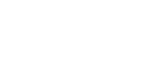 26.04.202326.04.202326.04.2023РАБОЧАЯ ПРОГРАММАРАБОЧАЯ ПРОГРАММАРАБОЧАЯ ПРОГРАММАРАБОЧАЯ ПРОГРАММАРАБОЧАЯ ПРОГРАММАРАБОЧАЯ ПРОГРАММАРАБОЧАЯ ПРОГРАММАРАБОЧАЯ ПРОГРАММАРАБОЧАЯ ПРОГРАММАРАБОЧАЯ ПРОГРАММАРАБОЧАЯ ПРОГРАММАРАБОЧАЯ ПРОГРАММАРАБОЧАЯ ПРОГРАММАдисциплиныдисциплиныФилософияФилософияФилософияФилософияФилософияФилософияФилософияФилософияФилософияФилософияФилософияФилософияФилософияФилософияФилософияФилософияФилософияФилософияФилософияФилософияФилософияФилософиядля специальности 23.05.05  Системы обеспечения движения поездовдля специальности 23.05.05  Системы обеспечения движения поездовдля специальности 23.05.05  Системы обеспечения движения поездовдля специальности 23.05.05  Системы обеспечения движения поездовдля специальности 23.05.05  Системы обеспечения движения поездовдля специальности 23.05.05  Системы обеспечения движения поездовдля специальности 23.05.05  Системы обеспечения движения поездовдля специальности 23.05.05  Системы обеспечения движения поездовдля специальности 23.05.05  Системы обеспечения движения поездовдля специальности 23.05.05  Системы обеспечения движения поездовдля специальности 23.05.05  Системы обеспечения движения поездовдля специальности 23.05.05  Системы обеспечения движения поездовдля специальности 23.05.05  Системы обеспечения движения поездовСоставитель(и):Составитель(и):Составитель(и):ст.преподаватель, Володин М.А.ст.преподаватель, Володин М.А.ст.преподаватель, Володин М.А.ст.преподаватель, Володин М.А.ст.преподаватель, Володин М.А.ст.преподаватель, Володин М.А.ст.преподаватель, Володин М.А.ст.преподаватель, Володин М.А.ст.преподаватель, Володин М.А.ст.преподаватель, Володин М.А.ст.преподаватель, Володин М.А.ст.преподаватель, Володин М.А.ст.преподаватель, Володин М.А.ст.преподаватель, Володин М.А.ст.преподаватель, Володин М.А.ст.преподаватель, Володин М.А.ст.преподаватель, Володин М.А.ст.преподаватель, Володин М.А.ст.преподаватель, Володин М.А.ст.преподаватель, Володин М.А.Обсуждена на заседании кафедры:Обсуждена на заседании кафедры:Обсуждена на заседании кафедры:Обсуждена на заседании кафедры:Философия, социология и правоФилософия, социология и правоФилософия, социология и правоФилософия, социология и правоФилософия, социология и правоФилософия, социология и правоФилософия, социология и правоФилософия, социология и правоПротокол от 26.04.2023г. № 4Протокол от 26.04.2023г. № 4Протокол от 26.04.2023г. № 4Протокол от 26.04.2023г. № 4Протокол от 26.04.2023г. № 4Протокол от 26.04.2023г. № 4Протокол от 26.04.2023г. № 4Протокол от 26.04.2023г. № 4Протокол от 26.04.2023г. № 4Протокол от 26.04.2023г. № 4Протокол от 26.04.2023г. № 4Протокол от 26.04.2023г. № 4Протокол от 26.04.2023г. № 4Обсуждена на заседании методической комиссииОбсуждена на заседании методической комиссииОбсуждена на заседании методической комиссииОбсуждена на заседании методической комиссииОбсуждена на заседании методической комиссииОбсуждена на заседании методической комиссииОбсуждена на заседании методической комиссии по родственным направлениям и специальностям: Протокол от 01.01.1754г. №Обсуждена на заседании методической комиссии по родственным направлениям и специальностям: Протокол от 01.01.1754г. №Обсуждена на заседании методической комиссии по родственным направлениям и специальностям: Протокол от 01.01.1754г. №Обсуждена на заседании методической комиссии по родственным направлениям и специальностям: Протокол от 01.01.1754г. №Обсуждена на заседании методической комиссии по родственным направлениям и специальностям: Протокол от 01.01.1754г. №Обсуждена на заседании методической комиссии по родственным направлениям и специальностям: Протокол от 01.01.1754г. №Обсуждена на заседании методической комиссии по родственным направлениям и специальностям: Протокол от 01.01.1754г. №Обсуждена на заседании методической комиссии по родственным направлениям и специальностям: Протокол от 01.01.1754г. №Обсуждена на заседании методической комиссии по родственным направлениям и специальностям: Протокол от 01.01.1754г. №Обсуждена на заседании методической комиссии по родственным направлениям и специальностям: Протокол от 01.01.1754г. №Обсуждена на заседании методической комиссии по родственным направлениям и специальностям: Протокол от 01.01.1754г. №Обсуждена на заседании методической комиссии по родственным направлениям и специальностям: Протокол от 01.01.1754г. №Обсуждена на заседании методической комиссии по родственным направлениям и специальностям: Протокол от 01.01.1754г. №г. Тында2023 г.г. Тында2023 г.г. Тында2023 г.г. Тында2023 г.г. Тында2023 г.г. Тында2023 г.г. Тында2023 г.г. Тында2023 г.г. Тында2023 г.г. Тында2023 г.г. Тында2023 г.г. Тында2023 г.г. Тында2023 г.стр. 2стр. 2Визирование РПД для исполнения в очередном учебном годуВизирование РПД для исполнения в очередном учебном годуВизирование РПД для исполнения в очередном учебном годуПредседатель МК РНСПредседатель МК РНСПредседатель МК РНС__ __________ 2024 г.__ __________ 2024 г.__ __________ 2024 г.Рабочая программа пересмотрена, обсуждена и одобрена дляисполнения в 2024-2025 учебном году на заседании кафедрыРабочая программа пересмотрена, обсуждена и одобрена дляисполнения в 2024-2025 учебном году на заседании кафедрыРабочая программа пересмотрена, обсуждена и одобрена дляисполнения в 2024-2025 учебном году на заседании кафедрыБАмИЖТБАмИЖТБАмИЖТПротокол от  __ __________ 2024 г.  №  __Зав. кафедрой Гашенко С.А.Протокол от  __ __________ 2024 г.  №  __Зав. кафедрой Гашенко С.А.Визирование РПД для исполнения в очередном учебном годуВизирование РПД для исполнения в очередном учебном годуВизирование РПД для исполнения в очередном учебном годуПредседатель МК РНСПредседатель МК РНСПредседатель МК РНС__ __________ 2025 г.__ __________ 2025 г.__ __________ 2025 г.Рабочая программа пересмотрена, обсуждена и одобрена дляисполнения в 2025-2026 учебном году на заседании кафедрыРабочая программа пересмотрена, обсуждена и одобрена дляисполнения в 2025-2026 учебном году на заседании кафедрыРабочая программа пересмотрена, обсуждена и одобрена дляисполнения в 2025-2026 учебном году на заседании кафедрыБАмИЖТБАмИЖТБАмИЖТПротокол от  __ __________ 2025 г.  №  __Зав. кафедрой Гашенко С.А.Протокол от  __ __________ 2025 г.  №  __Зав. кафедрой Гашенко С.А.Визирование РПД для исполнения в очередном учебном годуВизирование РПД для исполнения в очередном учебном годуВизирование РПД для исполнения в очередном учебном годуПредседатель МК РНСПредседатель МК РНСПредседатель МК РНС__ __________ 2026 г.__ __________ 2026 г.__ __________ 2026 г.Рабочая программа пересмотрена, обсуждена и одобрена дляисполнения в 2026-2027 учебном году на заседании кафедрыРабочая программа пересмотрена, обсуждена и одобрена дляисполнения в 2026-2027 учебном году на заседании кафедрыРабочая программа пересмотрена, обсуждена и одобрена дляисполнения в 2026-2027 учебном году на заседании кафедрыБАмИЖТБАмИЖТБАмИЖТПротокол от  __ __________ 2026 г.  №  __Зав. кафедрой Гашенко С.А.Протокол от  __ __________ 2026 г.  №  __Зав. кафедрой Гашенко С.А.Визирование РПД для исполнения в очередном учебном годуВизирование РПД для исполнения в очередном учебном годуВизирование РПД для исполнения в очередном учебном годуПредседатель МК РНСПредседатель МК РНСПредседатель МК РНС__ __________ 2027 г.__ __________ 2027 г.__ __________ 2027 г.Рабочая программа пересмотрена, обсуждена и одобрена дляисполнения в 2027-2028 учебном году на заседании кафедрыРабочая программа пересмотрена, обсуждена и одобрена дляисполнения в 2027-2028 учебном году на заседании кафедрыРабочая программа пересмотрена, обсуждена и одобрена дляисполнения в 2027-2028 учебном году на заседании кафедрыБАмИЖТБАмИЖТБАмИЖТПротокол от  __ __________ 2027 г.  №  __Зав. кафедрой Гашенко С.А.Протокол от  __ __________ 2027 г.  №  __Зав. кафедрой Гашенко С.А.стр. 3стр. 3стр. 3Рабочая программа дисциплины  ФилософияРабочая программа дисциплины  ФилософияРабочая программа дисциплины  ФилософияРабочая программа дисциплины  ФилософияРабочая программа дисциплины  ФилософияРабочая программа дисциплины  ФилософияРабочая программа дисциплины  ФилософияРабочая программа дисциплины  ФилософияРабочая программа дисциплины  ФилософияРабочая программа дисциплины  ФилософияРабочая программа дисциплины  ФилософияРабочая программа дисциплины  ФилософияРабочая программа дисциплины  ФилософияРабочая программа дисциплины  ФилософияРабочая программа дисциплины  ФилософияРабочая программа дисциплины  Философияразработана в соответствии с ФГОС, утвержденным приказом Министерства образования и науки Российской Федерации от 27.03.2018 № 217разработана в соответствии с ФГОС, утвержденным приказом Министерства образования и науки Российской Федерации от 27.03.2018 № 217разработана в соответствии с ФГОС, утвержденным приказом Министерства образования и науки Российской Федерации от 27.03.2018 № 217разработана в соответствии с ФГОС, утвержденным приказом Министерства образования и науки Российской Федерации от 27.03.2018 № 217разработана в соответствии с ФГОС, утвержденным приказом Министерства образования и науки Российской Федерации от 27.03.2018 № 217разработана в соответствии с ФГОС, утвержденным приказом Министерства образования и науки Российской Федерации от 27.03.2018 № 217разработана в соответствии с ФГОС, утвержденным приказом Министерства образования и науки Российской Федерации от 27.03.2018 № 217разработана в соответствии с ФГОС, утвержденным приказом Министерства образования и науки Российской Федерации от 27.03.2018 № 217разработана в соответствии с ФГОС, утвержденным приказом Министерства образования и науки Российской Федерации от 27.03.2018 № 217разработана в соответствии с ФГОС, утвержденным приказом Министерства образования и науки Российской Федерации от 27.03.2018 № 217разработана в соответствии с ФГОС, утвержденным приказом Министерства образования и науки Российской Федерации от 27.03.2018 № 217разработана в соответствии с ФГОС, утвержденным приказом Министерства образования и науки Российской Федерации от 27.03.2018 № 217разработана в соответствии с ФГОС, утвержденным приказом Министерства образования и науки Российской Федерации от 27.03.2018 № 217разработана в соответствии с ФГОС, утвержденным приказом Министерства образования и науки Российской Федерации от 27.03.2018 № 217разработана в соответствии с ФГОС, утвержденным приказом Министерства образования и науки Российской Федерации от 27.03.2018 № 217разработана в соответствии с ФГОС, утвержденным приказом Министерства образования и науки Российской Федерации от 27.03.2018 № 217КвалификацияКвалификацияКвалификацияКвалификацияКвалификацияинженер путей сообщенияинженер путей сообщенияинженер путей сообщенияинженер путей сообщенияинженер путей сообщенияинженер путей сообщенияинженер путей сообщенияинженер путей сообщенияинженер путей сообщенияФорма обученияФорма обученияФорма обученияФорма обученияФорма обучениязаочнаязаочнаязаочнаязаочнаязаочнаязаочнаязаочнаязаочнаязаочнаяОБЪЕМ ДИСЦИПЛИНЫ (МОДУЛЯ) В ЗАЧЕТНЫХ ЕДИНИЦАХ С УКАЗАНИЕМ КОЛИЧЕСТВА АКАДЕМИЧЕСКИХ ЧАСОВ, ВЫДЕЛЕННЫХ НА КОНТАКТНУЮ РАБОТУ ОБУЧАЮЩИХСЯ С ПРЕПОДАВАТЕЛЕМ (ПО ВИДАМ УЧЕБНЫХ ЗАНЯТИЙ) И НА САМОСТОЯТЕЛЬНУЮ РАБОТУ ОБУЧАЮЩИХСЯОБЪЕМ ДИСЦИПЛИНЫ (МОДУЛЯ) В ЗАЧЕТНЫХ ЕДИНИЦАХ С УКАЗАНИЕМ КОЛИЧЕСТВА АКАДЕМИЧЕСКИХ ЧАСОВ, ВЫДЕЛЕННЫХ НА КОНТАКТНУЮ РАБОТУ ОБУЧАЮЩИХСЯ С ПРЕПОДАВАТЕЛЕМ (ПО ВИДАМ УЧЕБНЫХ ЗАНЯТИЙ) И НА САМОСТОЯТЕЛЬНУЮ РАБОТУ ОБУЧАЮЩИХСЯОБЪЕМ ДИСЦИПЛИНЫ (МОДУЛЯ) В ЗАЧЕТНЫХ ЕДИНИЦАХ С УКАЗАНИЕМ КОЛИЧЕСТВА АКАДЕМИЧЕСКИХ ЧАСОВ, ВЫДЕЛЕННЫХ НА КОНТАКТНУЮ РАБОТУ ОБУЧАЮЩИХСЯ С ПРЕПОДАВАТЕЛЕМ (ПО ВИДАМ УЧЕБНЫХ ЗАНЯТИЙ) И НА САМОСТОЯТЕЛЬНУЮ РАБОТУ ОБУЧАЮЩИХСЯОБЪЕМ ДИСЦИПЛИНЫ (МОДУЛЯ) В ЗАЧЕТНЫХ ЕДИНИЦАХ С УКАЗАНИЕМ КОЛИЧЕСТВА АКАДЕМИЧЕСКИХ ЧАСОВ, ВЫДЕЛЕННЫХ НА КОНТАКТНУЮ РАБОТУ ОБУЧАЮЩИХСЯ С ПРЕПОДАВАТЕЛЕМ (ПО ВИДАМ УЧЕБНЫХ ЗАНЯТИЙ) И НА САМОСТОЯТЕЛЬНУЮ РАБОТУ ОБУЧАЮЩИХСЯОБЪЕМ ДИСЦИПЛИНЫ (МОДУЛЯ) В ЗАЧЕТНЫХ ЕДИНИЦАХ С УКАЗАНИЕМ КОЛИЧЕСТВА АКАДЕМИЧЕСКИХ ЧАСОВ, ВЫДЕЛЕННЫХ НА КОНТАКТНУЮ РАБОТУ ОБУЧАЮЩИХСЯ С ПРЕПОДАВАТЕЛЕМ (ПО ВИДАМ УЧЕБНЫХ ЗАНЯТИЙ) И НА САМОСТОЯТЕЛЬНУЮ РАБОТУ ОБУЧАЮЩИХСЯОБЪЕМ ДИСЦИПЛИНЫ (МОДУЛЯ) В ЗАЧЕТНЫХ ЕДИНИЦАХ С УКАЗАНИЕМ КОЛИЧЕСТВА АКАДЕМИЧЕСКИХ ЧАСОВ, ВЫДЕЛЕННЫХ НА КОНТАКТНУЮ РАБОТУ ОБУЧАЮЩИХСЯ С ПРЕПОДАВАТЕЛЕМ (ПО ВИДАМ УЧЕБНЫХ ЗАНЯТИЙ) И НА САМОСТОЯТЕЛЬНУЮ РАБОТУ ОБУЧАЮЩИХСЯОБЪЕМ ДИСЦИПЛИНЫ (МОДУЛЯ) В ЗАЧЕТНЫХ ЕДИНИЦАХ С УКАЗАНИЕМ КОЛИЧЕСТВА АКАДЕМИЧЕСКИХ ЧАСОВ, ВЫДЕЛЕННЫХ НА КОНТАКТНУЮ РАБОТУ ОБУЧАЮЩИХСЯ С ПРЕПОДАВАТЕЛЕМ (ПО ВИДАМ УЧЕБНЫХ ЗАНЯТИЙ) И НА САМОСТОЯТЕЛЬНУЮ РАБОТУ ОБУЧАЮЩИХСЯОБЪЕМ ДИСЦИПЛИНЫ (МОДУЛЯ) В ЗАЧЕТНЫХ ЕДИНИЦАХ С УКАЗАНИЕМ КОЛИЧЕСТВА АКАДЕМИЧЕСКИХ ЧАСОВ, ВЫДЕЛЕННЫХ НА КОНТАКТНУЮ РАБОТУ ОБУЧАЮЩИХСЯ С ПРЕПОДАВАТЕЛЕМ (ПО ВИДАМ УЧЕБНЫХ ЗАНЯТИЙ) И НА САМОСТОЯТЕЛЬНУЮ РАБОТУ ОБУЧАЮЩИХСЯОБЪЕМ ДИСЦИПЛИНЫ (МОДУЛЯ) В ЗАЧЕТНЫХ ЕДИНИЦАХ С УКАЗАНИЕМ КОЛИЧЕСТВА АКАДЕМИЧЕСКИХ ЧАСОВ, ВЫДЕЛЕННЫХ НА КОНТАКТНУЮ РАБОТУ ОБУЧАЮЩИХСЯ С ПРЕПОДАВАТЕЛЕМ (ПО ВИДАМ УЧЕБНЫХ ЗАНЯТИЙ) И НА САМОСТОЯТЕЛЬНУЮ РАБОТУ ОБУЧАЮЩИХСЯОБЪЕМ ДИСЦИПЛИНЫ (МОДУЛЯ) В ЗАЧЕТНЫХ ЕДИНИЦАХ С УКАЗАНИЕМ КОЛИЧЕСТВА АКАДЕМИЧЕСКИХ ЧАСОВ, ВЫДЕЛЕННЫХ НА КОНТАКТНУЮ РАБОТУ ОБУЧАЮЩИХСЯ С ПРЕПОДАВАТЕЛЕМ (ПО ВИДАМ УЧЕБНЫХ ЗАНЯТИЙ) И НА САМОСТОЯТЕЛЬНУЮ РАБОТУ ОБУЧАЮЩИХСЯОБЪЕМ ДИСЦИПЛИНЫ (МОДУЛЯ) В ЗАЧЕТНЫХ ЕДИНИЦАХ С УКАЗАНИЕМ КОЛИЧЕСТВА АКАДЕМИЧЕСКИХ ЧАСОВ, ВЫДЕЛЕННЫХ НА КОНТАКТНУЮ РАБОТУ ОБУЧАЮЩИХСЯ С ПРЕПОДАВАТЕЛЕМ (ПО ВИДАМ УЧЕБНЫХ ЗАНЯТИЙ) И НА САМОСТОЯТЕЛЬНУЮ РАБОТУ ОБУЧАЮЩИХСЯОБЪЕМ ДИСЦИПЛИНЫ (МОДУЛЯ) В ЗАЧЕТНЫХ ЕДИНИЦАХ С УКАЗАНИЕМ КОЛИЧЕСТВА АКАДЕМИЧЕСКИХ ЧАСОВ, ВЫДЕЛЕННЫХ НА КОНТАКТНУЮ РАБОТУ ОБУЧАЮЩИХСЯ С ПРЕПОДАВАТЕЛЕМ (ПО ВИДАМ УЧЕБНЫХ ЗАНЯТИЙ) И НА САМОСТОЯТЕЛЬНУЮ РАБОТУ ОБУЧАЮЩИХСЯОБЪЕМ ДИСЦИПЛИНЫ (МОДУЛЯ) В ЗАЧЕТНЫХ ЕДИНИЦАХ С УКАЗАНИЕМ КОЛИЧЕСТВА АКАДЕМИЧЕСКИХ ЧАСОВ, ВЫДЕЛЕННЫХ НА КОНТАКТНУЮ РАБОТУ ОБУЧАЮЩИХСЯ С ПРЕПОДАВАТЕЛЕМ (ПО ВИДАМ УЧЕБНЫХ ЗАНЯТИЙ) И НА САМОСТОЯТЕЛЬНУЮ РАБОТУ ОБУЧАЮЩИХСЯОБЪЕМ ДИСЦИПЛИНЫ (МОДУЛЯ) В ЗАЧЕТНЫХ ЕДИНИЦАХ С УКАЗАНИЕМ КОЛИЧЕСТВА АКАДЕМИЧЕСКИХ ЧАСОВ, ВЫДЕЛЕННЫХ НА КОНТАКТНУЮ РАБОТУ ОБУЧАЮЩИХСЯ С ПРЕПОДАВАТЕЛЕМ (ПО ВИДАМ УЧЕБНЫХ ЗАНЯТИЙ) И НА САМОСТОЯТЕЛЬНУЮ РАБОТУ ОБУЧАЮЩИХСЯОбщая трудоемкостьОбщая трудоемкостьОбщая трудоемкостьОбщая трудоемкость4 ЗЕТ4 ЗЕТ4 ЗЕТ4 ЗЕТ4 ЗЕТ4 ЗЕТ4 ЗЕТ4 ЗЕТ4 ЗЕТЧасов по учебному плануЧасов по учебному плануЧасов по учебному плануЧасов по учебному плануЧасов по учебному плануЧасов по учебному плануЧасов по учебному плану144144Виды контроля на курсах:Виды контроля на курсах:Виды контроля на курсах:Виды контроля на курсах:Виды контроля на курсах:в том числе:в том числе:в том числе:в том числе:в том числе:в том числе:в том числе:экзамены (курс)    1контрольных работ  1 курс (1)экзамены (курс)    1контрольных работ  1 курс (1)экзамены (курс)    1контрольных работ  1 курс (1)экзамены (курс)    1контрольных работ  1 курс (1)экзамены (курс)    1контрольных работ  1 курс (1)контактная работаконтактная работаконтактная работаконтактная работаконтактная работаконтактная работа1212экзамены (курс)    1контрольных работ  1 курс (1)экзамены (курс)    1контрольных работ  1 курс (1)экзамены (курс)    1контрольных работ  1 курс (1)экзамены (курс)    1контрольных работ  1 курс (1)экзамены (курс)    1контрольных работ  1 курс (1)самостоятельная работасамостоятельная работасамостоятельная работасамостоятельная работасамостоятельная работасамостоятельная работа123123экзамены (курс)    1контрольных работ  1 курс (1)экзамены (курс)    1контрольных работ  1 курс (1)экзамены (курс)    1контрольных работ  1 курс (1)экзамены (курс)    1контрольных работ  1 курс (1)экзамены (курс)    1контрольных работ  1 курс (1)часов на контрольчасов на контрольчасов на контрольчасов на контрольчасов на контрольчасов на контроль99экзамены (курс)    1контрольных работ  1 курс (1)экзамены (курс)    1контрольных работ  1 курс (1)экзамены (курс)    1контрольных работ  1 курс (1)экзамены (курс)    1контрольных работ  1 курс (1)экзамены (курс)    1контрольных работ  1 курс (1)Распределение часов дисциплины по семестрам (курсам)Распределение часов дисциплины по семестрам (курсам)Распределение часов дисциплины по семестрам (курсам)Распределение часов дисциплины по семестрам (курсам)Распределение часов дисциплины по семестрам (курсам)Распределение часов дисциплины по семестрам (курсам)Распределение часов дисциплины по семестрам (курсам)Распределение часов дисциплины по семестрам (курсам)Распределение часов дисциплины по семестрам (курсам)Распределение часов дисциплины по семестрам (курсам)Распределение часов дисциплины по семестрам (курсам)Распределение часов дисциплины по семестрам (курсам)Распределение часов дисциплины по семестрам (курсам)Распределение часов дисциплины по семестрам (курсам)Распределение часов дисциплины по семестрам (курсам)Распределение часов дисциплины по семестрам (курсам)Распределение часов дисциплины по семестрам (курсам)Распределение часов дисциплины по семестрам (курсам)Распределение часов дисциплины по семестрам (курсам)Распределение часов дисциплины по семестрам (курсам)Распределение часов дисциплины по семестрам (курсам)Распределение часов дисциплины по семестрам (курсам)Распределение часов дисциплины по семестрам (курсам)Распределение часов дисциплины по семестрам (курсам)Распределение часов дисциплины по семестрам (курсам)Распределение часов дисциплины по семестрам (курсам)Распределение часов дисциплины по семестрам (курсам)Распределение часов дисциплины по семестрам (курсам)Распределение часов дисциплины по семестрам (курсам)Распределение часов дисциплины по семестрам (курсам)КурсКурс1111ИтогоИтогоИтогоИтогоИтогоВид занятийВид занятийУПРПРПРПИтогоИтогоИтогоИтогоИтогоЛекцииЛекции444444444ПрактическиеПрактические888888888В том числе инт.В том числе инт.666666666Итого ауд.Итого ауд.121212121212121212Кoнтактная рабoтаКoнтактная рабoта121212121212121212Сам. работаСам. работа123123123123123123123123123Часы на контрольЧасы на контроль999999999ИтогоИтого144144144144144144144144144стр. 41. АННОТАЦИЯ ДИСЦИПЛИНЫ (МОДУЛЯ)1. АННОТАЦИЯ ДИСЦИПЛИНЫ (МОДУЛЯ)1. АННОТАЦИЯ ДИСЦИПЛИНЫ (МОДУЛЯ)1. АННОТАЦИЯ ДИСЦИПЛИНЫ (МОДУЛЯ)1. АННОТАЦИЯ ДИСЦИПЛИНЫ (МОДУЛЯ)1. АННОТАЦИЯ ДИСЦИПЛИНЫ (МОДУЛЯ)1. АННОТАЦИЯ ДИСЦИПЛИНЫ (МОДУЛЯ)1. АННОТАЦИЯ ДИСЦИПЛИНЫ (МОДУЛЯ)1. АННОТАЦИЯ ДИСЦИПЛИНЫ (МОДУЛЯ)1. АННОТАЦИЯ ДИСЦИПЛИНЫ (МОДУЛЯ)1. АННОТАЦИЯ ДИСЦИПЛИНЫ (МОДУЛЯ)1.1Предмет философии. Место и роль философии в культуре. Становление философии. Основные направления, школы философии и этапы ее исторического развития. Структура философского знания. Учение о бытии. Монистические и плюралистические концепции бытия, самоорганизация бытия. Понятия материального и идеального.Предмет философии. Место и роль философии в культуре. Становление философии. Основные направления, школы философии и этапы ее исторического развития. Структура философского знания. Учение о бытии. Монистические и плюралистические концепции бытия, самоорганизация бытия. Понятия материального и идеального.Предмет философии. Место и роль философии в культуре. Становление философии. Основные направления, школы философии и этапы ее исторического развития. Структура философского знания. Учение о бытии. Монистические и плюралистические концепции бытия, самоорганизация бытия. Понятия материального и идеального.Предмет философии. Место и роль философии в культуре. Становление философии. Основные направления, школы философии и этапы ее исторического развития. Структура философского знания. Учение о бытии. Монистические и плюралистические концепции бытия, самоорганизация бытия. Понятия материального и идеального.Предмет философии. Место и роль философии в культуре. Становление философии. Основные направления, школы философии и этапы ее исторического развития. Структура философского знания. Учение о бытии. Монистические и плюралистические концепции бытия, самоорганизация бытия. Понятия материального и идеального.Предмет философии. Место и роль философии в культуре. Становление философии. Основные направления, школы философии и этапы ее исторического развития. Структура философского знания. Учение о бытии. Монистические и плюралистические концепции бытия, самоорганизация бытия. Понятия материального и идеального.Предмет философии. Место и роль философии в культуре. Становление философии. Основные направления, школы философии и этапы ее исторического развития. Структура философского знания. Учение о бытии. Монистические и плюралистические концепции бытия, самоорганизация бытия. Понятия материального и идеального.Предмет философии. Место и роль философии в культуре. Становление философии. Основные направления, школы философии и этапы ее исторического развития. Структура философского знания. Учение о бытии. Монистические и плюралистические концепции бытия, самоорганизация бытия. Понятия материального и идеального.Предмет философии. Место и роль философии в культуре. Становление философии. Основные направления, школы философии и этапы ее исторического развития. Структура философского знания. Учение о бытии. Монистические и плюралистические концепции бытия, самоорганизация бытия. Понятия материального и идеального.Предмет философии. Место и роль философии в культуре. Становление философии. Основные направления, школы философии и этапы ее исторического развития. Структура философского знания. Учение о бытии. Монистические и плюралистические концепции бытия, самоорганизация бытия. Понятия материального и идеального.1.2Пространство, время. Движение и развитие, диалектика. Детерминизм и индетерминизм, Динамические и статистические закономерности. Научные, философские и религиозные картины мира. Человек, общество, культура. Человек и природа. Общество и его структура. Гражданское общество и государство. Человек в системе социальных связей. Человек и исторический процесс: личность и массы; свобода и необходимость. Формационная и цивилизационная концепции общественного развития. Смысл человеческого бытия. Насилие и ненасилие. Свобода и ответственность. Мораль, справедливость, право. Нравственные ценности. Представление о совершенном человеке в различных культурах. Эстетические ценности и их роль в человеческой жизни. Религиозные ценности и свобода совести.Пространство, время. Движение и развитие, диалектика. Детерминизм и индетерминизм, Динамические и статистические закономерности. Научные, философские и религиозные картины мира. Человек, общество, культура. Человек и природа. Общество и его структура. Гражданское общество и государство. Человек в системе социальных связей. Человек и исторический процесс: личность и массы; свобода и необходимость. Формационная и цивилизационная концепции общественного развития. Смысл человеческого бытия. Насилие и ненасилие. Свобода и ответственность. Мораль, справедливость, право. Нравственные ценности. Представление о совершенном человеке в различных культурах. Эстетические ценности и их роль в человеческой жизни. Религиозные ценности и свобода совести.Пространство, время. Движение и развитие, диалектика. Детерминизм и индетерминизм, Динамические и статистические закономерности. Научные, философские и религиозные картины мира. Человек, общество, культура. Человек и природа. Общество и его структура. Гражданское общество и государство. Человек в системе социальных связей. Человек и исторический процесс: личность и массы; свобода и необходимость. Формационная и цивилизационная концепции общественного развития. Смысл человеческого бытия. Насилие и ненасилие. Свобода и ответственность. Мораль, справедливость, право. Нравственные ценности. Представление о совершенном человеке в различных культурах. Эстетические ценности и их роль в человеческой жизни. Религиозные ценности и свобода совести.Пространство, время. Движение и развитие, диалектика. Детерминизм и индетерминизм, Динамические и статистические закономерности. Научные, философские и религиозные картины мира. Человек, общество, культура. Человек и природа. Общество и его структура. Гражданское общество и государство. Человек в системе социальных связей. Человек и исторический процесс: личность и массы; свобода и необходимость. Формационная и цивилизационная концепции общественного развития. Смысл человеческого бытия. Насилие и ненасилие. Свобода и ответственность. Мораль, справедливость, право. Нравственные ценности. Представление о совершенном человеке в различных культурах. Эстетические ценности и их роль в человеческой жизни. Религиозные ценности и свобода совести.Пространство, время. Движение и развитие, диалектика. Детерминизм и индетерминизм, Динамические и статистические закономерности. Научные, философские и религиозные картины мира. Человек, общество, культура. Человек и природа. Общество и его структура. Гражданское общество и государство. Человек в системе социальных связей. Человек и исторический процесс: личность и массы; свобода и необходимость. Формационная и цивилизационная концепции общественного развития. Смысл человеческого бытия. Насилие и ненасилие. Свобода и ответственность. Мораль, справедливость, право. Нравственные ценности. Представление о совершенном человеке в различных культурах. Эстетические ценности и их роль в человеческой жизни. Религиозные ценности и свобода совести.Пространство, время. Движение и развитие, диалектика. Детерминизм и индетерминизм, Динамические и статистические закономерности. Научные, философские и религиозные картины мира. Человек, общество, культура. Человек и природа. Общество и его структура. Гражданское общество и государство. Человек в системе социальных связей. Человек и исторический процесс: личность и массы; свобода и необходимость. Формационная и цивилизационная концепции общественного развития. Смысл человеческого бытия. Насилие и ненасилие. Свобода и ответственность. Мораль, справедливость, право. Нравственные ценности. Представление о совершенном человеке в различных культурах. Эстетические ценности и их роль в человеческой жизни. Религиозные ценности и свобода совести.Пространство, время. Движение и развитие, диалектика. Детерминизм и индетерминизм, Динамические и статистические закономерности. Научные, философские и религиозные картины мира. Человек, общество, культура. Человек и природа. Общество и его структура. Гражданское общество и государство. Человек в системе социальных связей. Человек и исторический процесс: личность и массы; свобода и необходимость. Формационная и цивилизационная концепции общественного развития. Смысл человеческого бытия. Насилие и ненасилие. Свобода и ответственность. Мораль, справедливость, право. Нравственные ценности. Представление о совершенном человеке в различных культурах. Эстетические ценности и их роль в человеческой жизни. Религиозные ценности и свобода совести.Пространство, время. Движение и развитие, диалектика. Детерминизм и индетерминизм, Динамические и статистические закономерности. Научные, философские и религиозные картины мира. Человек, общество, культура. Человек и природа. Общество и его структура. Гражданское общество и государство. Человек в системе социальных связей. Человек и исторический процесс: личность и массы; свобода и необходимость. Формационная и цивилизационная концепции общественного развития. Смысл человеческого бытия. Насилие и ненасилие. Свобода и ответственность. Мораль, справедливость, право. Нравственные ценности. Представление о совершенном человеке в различных культурах. Эстетические ценности и их роль в человеческой жизни. Религиозные ценности и свобода совести.Пространство, время. Движение и развитие, диалектика. Детерминизм и индетерминизм, Динамические и статистические закономерности. Научные, философские и религиозные картины мира. Человек, общество, культура. Человек и природа. Общество и его структура. Гражданское общество и государство. Человек в системе социальных связей. Человек и исторический процесс: личность и массы; свобода и необходимость. Формационная и цивилизационная концепции общественного развития. Смысл человеческого бытия. Насилие и ненасилие. Свобода и ответственность. Мораль, справедливость, право. Нравственные ценности. Представление о совершенном человеке в различных культурах. Эстетические ценности и их роль в человеческой жизни. Религиозные ценности и свобода совести.Пространство, время. Движение и развитие, диалектика. Детерминизм и индетерминизм, Динамические и статистические закономерности. Научные, философские и религиозные картины мира. Человек, общество, культура. Человек и природа. Общество и его структура. Гражданское общество и государство. Человек в системе социальных связей. Человек и исторический процесс: личность и массы; свобода и необходимость. Формационная и цивилизационная концепции общественного развития. Смысл человеческого бытия. Насилие и ненасилие. Свобода и ответственность. Мораль, справедливость, право. Нравственные ценности. Представление о совершенном человеке в различных культурах. Эстетические ценности и их роль в человеческой жизни. Религиозные ценности и свобода совести.1.3Сознание и познание. Сознание, самосознание и личность. Познание, творчество, практика. Вера и знание. Понимание и объяснение. Рациональное и иррациональное в познавательной деятельности. Проблема истины. Действительность, мышление, логика и язык. Научное и вненаучное знание. Критерии научности. СтруктураСознание и познание. Сознание, самосознание и личность. Познание, творчество, практика. Вера и знание. Понимание и объяснение. Рациональное и иррациональное в познавательной деятельности. Проблема истины. Действительность, мышление, логика и язык. Научное и вненаучное знание. Критерии научности. СтруктураСознание и познание. Сознание, самосознание и личность. Познание, творчество, практика. Вера и знание. Понимание и объяснение. Рациональное и иррациональное в познавательной деятельности. Проблема истины. Действительность, мышление, логика и язык. Научное и вненаучное знание. Критерии научности. СтруктураСознание и познание. Сознание, самосознание и личность. Познание, творчество, практика. Вера и знание. Понимание и объяснение. Рациональное и иррациональное в познавательной деятельности. Проблема истины. Действительность, мышление, логика и язык. Научное и вненаучное знание. Критерии научности. СтруктураСознание и познание. Сознание, самосознание и личность. Познание, творчество, практика. Вера и знание. Понимание и объяснение. Рациональное и иррациональное в познавательной деятельности. Проблема истины. Действительность, мышление, логика и язык. Научное и вненаучное знание. Критерии научности. СтруктураСознание и познание. Сознание, самосознание и личность. Познание, творчество, практика. Вера и знание. Понимание и объяснение. Рациональное и иррациональное в познавательной деятельности. Проблема истины. Действительность, мышление, логика и язык. Научное и вненаучное знание. Критерии научности. СтруктураСознание и познание. Сознание, самосознание и личность. Познание, творчество, практика. Вера и знание. Понимание и объяснение. Рациональное и иррациональное в познавательной деятельности. Проблема истины. Действительность, мышление, логика и язык. Научное и вненаучное знание. Критерии научности. СтруктураСознание и познание. Сознание, самосознание и личность. Познание, творчество, практика. Вера и знание. Понимание и объяснение. Рациональное и иррациональное в познавательной деятельности. Проблема истины. Действительность, мышление, логика и язык. Научное и вненаучное знание. Критерии научности. СтруктураСознание и познание. Сознание, самосознание и личность. Познание, творчество, практика. Вера и знание. Понимание и объяснение. Рациональное и иррациональное в познавательной деятельности. Проблема истины. Действительность, мышление, логика и язык. Научное и вненаучное знание. Критерии научности. СтруктураСознание и познание. Сознание, самосознание и личность. Познание, творчество, практика. Вера и знание. Понимание и объяснение. Рациональное и иррациональное в познавательной деятельности. Проблема истины. Действительность, мышление, логика и язык. Научное и вненаучное знание. Критерии научности. Структура1.4научного познания, его методы и формы. Рост научного знания. Научные революции и смены типов рациональности. Наука и техника. Будущее человечества. Глобальные проблемы современности. Взаимодействие цивилизаций и сценарии будущего.научного познания, его методы и формы. Рост научного знания. Научные революции и смены типов рациональности. Наука и техника. Будущее человечества. Глобальные проблемы современности. Взаимодействие цивилизаций и сценарии будущего.научного познания, его методы и формы. Рост научного знания. Научные революции и смены типов рациональности. Наука и техника. Будущее человечества. Глобальные проблемы современности. Взаимодействие цивилизаций и сценарии будущего.научного познания, его методы и формы. Рост научного знания. Научные революции и смены типов рациональности. Наука и техника. Будущее человечества. Глобальные проблемы современности. Взаимодействие цивилизаций и сценарии будущего.научного познания, его методы и формы. Рост научного знания. Научные революции и смены типов рациональности. Наука и техника. Будущее человечества. Глобальные проблемы современности. Взаимодействие цивилизаций и сценарии будущего.научного познания, его методы и формы. Рост научного знания. Научные революции и смены типов рациональности. Наука и техника. Будущее человечества. Глобальные проблемы современности. Взаимодействие цивилизаций и сценарии будущего.научного познания, его методы и формы. Рост научного знания. Научные революции и смены типов рациональности. Наука и техника. Будущее человечества. Глобальные проблемы современности. Взаимодействие цивилизаций и сценарии будущего.научного познания, его методы и формы. Рост научного знания. Научные революции и смены типов рациональности. Наука и техника. Будущее человечества. Глобальные проблемы современности. Взаимодействие цивилизаций и сценарии будущего.научного познания, его методы и формы. Рост научного знания. Научные революции и смены типов рациональности. Наука и техника. Будущее человечества. Глобальные проблемы современности. Взаимодействие цивилизаций и сценарии будущего.научного познания, его методы и формы. Рост научного знания. Научные революции и смены типов рациональности. Наука и техника. Будущее человечества. Глобальные проблемы современности. Взаимодействие цивилизаций и сценарии будущего.2. МЕСТО ДИСЦИПЛИНЫ (МОДУЛЯ) В СТРУКТУРЕ ОБРАЗОВАТЕЛЬНОЙ ПРОГРАММЫ2. МЕСТО ДИСЦИПЛИНЫ (МОДУЛЯ) В СТРУКТУРЕ ОБРАЗОВАТЕЛЬНОЙ ПРОГРАММЫ2. МЕСТО ДИСЦИПЛИНЫ (МОДУЛЯ) В СТРУКТУРЕ ОБРАЗОВАТЕЛЬНОЙ ПРОГРАММЫ2. МЕСТО ДИСЦИПЛИНЫ (МОДУЛЯ) В СТРУКТУРЕ ОБРАЗОВАТЕЛЬНОЙ ПРОГРАММЫ2. МЕСТО ДИСЦИПЛИНЫ (МОДУЛЯ) В СТРУКТУРЕ ОБРАЗОВАТЕЛЬНОЙ ПРОГРАММЫ2. МЕСТО ДИСЦИПЛИНЫ (МОДУЛЯ) В СТРУКТУРЕ ОБРАЗОВАТЕЛЬНОЙ ПРОГРАММЫ2. МЕСТО ДИСЦИПЛИНЫ (МОДУЛЯ) В СТРУКТУРЕ ОБРАЗОВАТЕЛЬНОЙ ПРОГРАММЫ2. МЕСТО ДИСЦИПЛИНЫ (МОДУЛЯ) В СТРУКТУРЕ ОБРАЗОВАТЕЛЬНОЙ ПРОГРАММЫ2. МЕСТО ДИСЦИПЛИНЫ (МОДУЛЯ) В СТРУКТУРЕ ОБРАЗОВАТЕЛЬНОЙ ПРОГРАММЫ2. МЕСТО ДИСЦИПЛИНЫ (МОДУЛЯ) В СТРУКТУРЕ ОБРАЗОВАТЕЛЬНОЙ ПРОГРАММЫ2. МЕСТО ДИСЦИПЛИНЫ (МОДУЛЯ) В СТРУКТУРЕ ОБРАЗОВАТЕЛЬНОЙ ПРОГРАММЫКод дисциплины:Код дисциплины:Код дисциплины:Б1.О.02Б1.О.02Б1.О.02Б1.О.02Б1.О.02Б1.О.02Б1.О.02Б1.О.022.1Требования к предварительной подготовке обучающегося:Требования к предварительной подготовке обучающегося:Требования к предварительной подготовке обучающегося:Требования к предварительной подготовке обучающегося:Требования к предварительной подготовке обучающегося:Требования к предварительной подготовке обучающегося:Требования к предварительной подготовке обучающегося:Требования к предварительной подготовке обучающегося:Требования к предварительной подготовке обучающегося:Требования к предварительной подготовке обучающегося:2.1.1История РоссииИстория РоссииИстория РоссииИстория РоссииИстория РоссииИстория РоссииИстория РоссииИстория РоссииИстория РоссииИстория России2.1.2Социальная психологияСоциальная психологияСоциальная психологияСоциальная психологияСоциальная психологияСоциальная психологияСоциальная психологияСоциальная психологияСоциальная психологияСоциальная психология2.2Дисциплины и практики, для которых освоение данной дисциплины (модуля) необходимо как предшествующее:Дисциплины и практики, для которых освоение данной дисциплины (модуля) необходимо как предшествующее:Дисциплины и практики, для которых освоение данной дисциплины (модуля) необходимо как предшествующее:Дисциплины и практики, для которых освоение данной дисциплины (модуля) необходимо как предшествующее:Дисциплины и практики, для которых освоение данной дисциплины (модуля) необходимо как предшествующее:Дисциплины и практики, для которых освоение данной дисциплины (модуля) необходимо как предшествующее:Дисциплины и практики, для которых освоение данной дисциплины (модуля) необходимо как предшествующее:Дисциплины и практики, для которых освоение данной дисциплины (модуля) необходимо как предшествующее:Дисциплины и практики, для которых освоение данной дисциплины (модуля) необходимо как предшествующее:Дисциплины и практики, для которых освоение данной дисциплины (модуля) необходимо как предшествующее:2.2.1Знания и умения, полученные в ходе изучения дисциплины будут востребованы в профессиональной деятельности специалистаЗнания и умения, полученные в ходе изучения дисциплины будут востребованы в профессиональной деятельности специалистаЗнания и умения, полученные в ходе изучения дисциплины будут востребованы в профессиональной деятельности специалистаЗнания и умения, полученные в ходе изучения дисциплины будут востребованы в профессиональной деятельности специалистаЗнания и умения, полученные в ходе изучения дисциплины будут востребованы в профессиональной деятельности специалистаЗнания и умения, полученные в ходе изучения дисциплины будут востребованы в профессиональной деятельности специалистаЗнания и умения, полученные в ходе изучения дисциплины будут востребованы в профессиональной деятельности специалистаЗнания и умения, полученные в ходе изучения дисциплины будут востребованы в профессиональной деятельности специалистаЗнания и умения, полученные в ходе изучения дисциплины будут востребованы в профессиональной деятельности специалистаЗнания и умения, полученные в ходе изучения дисциплины будут востребованы в профессиональной деятельности специалиста3. ПЕРЕЧЕНЬ ПЛАНИРУЕМЫХ РЕЗУЛЬТАТОВ ОБУЧЕНИЯ ПО ДИСЦИПЛИНЕ (МОДУЛЮ), СООТНЕСЕННЫХ С ПЛАНИРУЕМЫМИ РЕЗУЛЬТАТАМИ ОСВОЕНИЯ ОБРАЗОВАТЕЛЬНОЙ ПРОГРАММЫ3. ПЕРЕЧЕНЬ ПЛАНИРУЕМЫХ РЕЗУЛЬТАТОВ ОБУЧЕНИЯ ПО ДИСЦИПЛИНЕ (МОДУЛЮ), СООТНЕСЕННЫХ С ПЛАНИРУЕМЫМИ РЕЗУЛЬТАТАМИ ОСВОЕНИЯ ОБРАЗОВАТЕЛЬНОЙ ПРОГРАММЫ3. ПЕРЕЧЕНЬ ПЛАНИРУЕМЫХ РЕЗУЛЬТАТОВ ОБУЧЕНИЯ ПО ДИСЦИПЛИНЕ (МОДУЛЮ), СООТНЕСЕННЫХ С ПЛАНИРУЕМЫМИ РЕЗУЛЬТАТАМИ ОСВОЕНИЯ ОБРАЗОВАТЕЛЬНОЙ ПРОГРАММЫ3. ПЕРЕЧЕНЬ ПЛАНИРУЕМЫХ РЕЗУЛЬТАТОВ ОБУЧЕНИЯ ПО ДИСЦИПЛИНЕ (МОДУЛЮ), СООТНЕСЕННЫХ С ПЛАНИРУЕМЫМИ РЕЗУЛЬТАТАМИ ОСВОЕНИЯ ОБРАЗОВАТЕЛЬНОЙ ПРОГРАММЫ3. ПЕРЕЧЕНЬ ПЛАНИРУЕМЫХ РЕЗУЛЬТАТОВ ОБУЧЕНИЯ ПО ДИСЦИПЛИНЕ (МОДУЛЮ), СООТНЕСЕННЫХ С ПЛАНИРУЕМЫМИ РЕЗУЛЬТАТАМИ ОСВОЕНИЯ ОБРАЗОВАТЕЛЬНОЙ ПРОГРАММЫ3. ПЕРЕЧЕНЬ ПЛАНИРУЕМЫХ РЕЗУЛЬТАТОВ ОБУЧЕНИЯ ПО ДИСЦИПЛИНЕ (МОДУЛЮ), СООТНЕСЕННЫХ С ПЛАНИРУЕМЫМИ РЕЗУЛЬТАТАМИ ОСВОЕНИЯ ОБРАЗОВАТЕЛЬНОЙ ПРОГРАММЫ3. ПЕРЕЧЕНЬ ПЛАНИРУЕМЫХ РЕЗУЛЬТАТОВ ОБУЧЕНИЯ ПО ДИСЦИПЛИНЕ (МОДУЛЮ), СООТНЕСЕННЫХ С ПЛАНИРУЕМЫМИ РЕЗУЛЬТАТАМИ ОСВОЕНИЯ ОБРАЗОВАТЕЛЬНОЙ ПРОГРАММЫ3. ПЕРЕЧЕНЬ ПЛАНИРУЕМЫХ РЕЗУЛЬТАТОВ ОБУЧЕНИЯ ПО ДИСЦИПЛИНЕ (МОДУЛЮ), СООТНЕСЕННЫХ С ПЛАНИРУЕМЫМИ РЕЗУЛЬТАТАМИ ОСВОЕНИЯ ОБРАЗОВАТЕЛЬНОЙ ПРОГРАММЫ3. ПЕРЕЧЕНЬ ПЛАНИРУЕМЫХ РЕЗУЛЬТАТОВ ОБУЧЕНИЯ ПО ДИСЦИПЛИНЕ (МОДУЛЮ), СООТНЕСЕННЫХ С ПЛАНИРУЕМЫМИ РЕЗУЛЬТАТАМИ ОСВОЕНИЯ ОБРАЗОВАТЕЛЬНОЙ ПРОГРАММЫ3. ПЕРЕЧЕНЬ ПЛАНИРУЕМЫХ РЕЗУЛЬТАТОВ ОБУЧЕНИЯ ПО ДИСЦИПЛИНЕ (МОДУЛЮ), СООТНЕСЕННЫХ С ПЛАНИРУЕМЫМИ РЕЗУЛЬТАТАМИ ОСВОЕНИЯ ОБРАЗОВАТЕЛЬНОЙ ПРОГРАММЫ3. ПЕРЕЧЕНЬ ПЛАНИРУЕМЫХ РЕЗУЛЬТАТОВ ОБУЧЕНИЯ ПО ДИСЦИПЛИНЕ (МОДУЛЮ), СООТНЕСЕННЫХ С ПЛАНИРУЕМЫМИ РЕЗУЛЬТАТАМИ ОСВОЕНИЯ ОБРАЗОВАТЕЛЬНОЙ ПРОГРАММЫУК-1: Способен осуществлять критический анализ проблемных ситуаций на основе системного подхода, вырабатывать стратегию действийУК-1: Способен осуществлять критический анализ проблемных ситуаций на основе системного подхода, вырабатывать стратегию действийУК-1: Способен осуществлять критический анализ проблемных ситуаций на основе системного подхода, вырабатывать стратегию действийУК-1: Способен осуществлять критический анализ проблемных ситуаций на основе системного подхода, вырабатывать стратегию действийУК-1: Способен осуществлять критический анализ проблемных ситуаций на основе системного подхода, вырабатывать стратегию действийУК-1: Способен осуществлять критический анализ проблемных ситуаций на основе системного подхода, вырабатывать стратегию действийУК-1: Способен осуществлять критический анализ проблемных ситуаций на основе системного подхода, вырабатывать стратегию действийУК-1: Способен осуществлять критический анализ проблемных ситуаций на основе системного подхода, вырабатывать стратегию действийУК-1: Способен осуществлять критический анализ проблемных ситуаций на основе системного подхода, вырабатывать стратегию действийУК-1: Способен осуществлять критический анализ проблемных ситуаций на основе системного подхода, вырабатывать стратегию действийУК-1: Способен осуществлять критический анализ проблемных ситуаций на основе системного подхода, вырабатывать стратегию действийЗнать:Знать:Знать:Знать:Знать:Знать:Знать:Знать:Знать:Знать:Знать:методы системного и критического анализа; методики разработки стратегии действий для выявления и решения проблемной ситуацииметоды системного и критического анализа; методики разработки стратегии действий для выявления и решения проблемной ситуацииметоды системного и критического анализа; методики разработки стратегии действий для выявления и решения проблемной ситуацииметоды системного и критического анализа; методики разработки стратегии действий для выявления и решения проблемной ситуацииметоды системного и критического анализа; методики разработки стратегии действий для выявления и решения проблемной ситуацииметоды системного и критического анализа; методики разработки стратегии действий для выявления и решения проблемной ситуацииметоды системного и критического анализа; методики разработки стратегии действий для выявления и решения проблемной ситуацииметоды системного и критического анализа; методики разработки стратегии действий для выявления и решения проблемной ситуацииметоды системного и критического анализа; методики разработки стратегии действий для выявления и решения проблемной ситуацииметоды системного и критического анализа; методики разработки стратегии действий для выявления и решения проблемной ситуацииметоды системного и критического анализа; методики разработки стратегии действий для выявления и решения проблемной ситуацииУметь:Уметь:Уметь:Уметь:Уметь:Уметь:Уметь:Уметь:Уметь:Уметь:Уметь:применять методы системного подхода и критического анализа проблемных ситуаций; разрабатывать стратегию действий, принимать конкретные решения для ее реализацииприменять методы системного подхода и критического анализа проблемных ситуаций; разрабатывать стратегию действий, принимать конкретные решения для ее реализацииприменять методы системного подхода и критического анализа проблемных ситуаций; разрабатывать стратегию действий, принимать конкретные решения для ее реализацииприменять методы системного подхода и критического анализа проблемных ситуаций; разрабатывать стратегию действий, принимать конкретные решения для ее реализацииприменять методы системного подхода и критического анализа проблемных ситуаций; разрабатывать стратегию действий, принимать конкретные решения для ее реализацииприменять методы системного подхода и критического анализа проблемных ситуаций; разрабатывать стратегию действий, принимать конкретные решения для ее реализацииприменять методы системного подхода и критического анализа проблемных ситуаций; разрабатывать стратегию действий, принимать конкретные решения для ее реализацииприменять методы системного подхода и критического анализа проблемных ситуаций; разрабатывать стратегию действий, принимать конкретные решения для ее реализацииприменять методы системного подхода и критического анализа проблемных ситуаций; разрабатывать стратегию действий, принимать конкретные решения для ее реализацииприменять методы системного подхода и критического анализа проблемных ситуаций; разрабатывать стратегию действий, принимать конкретные решения для ее реализацииприменять методы системного подхода и критического анализа проблемных ситуаций; разрабатывать стратегию действий, принимать конкретные решения для ее реализацииВладеть:Владеть:Владеть:Владеть:Владеть:Владеть:Владеть:Владеть:Владеть:Владеть:Владеть:методологией системного и критического анализа проблемных ситуаций; методиками постановки цели, определения способов ее достижения, разработки стратегий действий.методологией системного и критического анализа проблемных ситуаций; методиками постановки цели, определения способов ее достижения, разработки стратегий действий.методологией системного и критического анализа проблемных ситуаций; методиками постановки цели, определения способов ее достижения, разработки стратегий действий.методологией системного и критического анализа проблемных ситуаций; методиками постановки цели, определения способов ее достижения, разработки стратегий действий.методологией системного и критического анализа проблемных ситуаций; методиками постановки цели, определения способов ее достижения, разработки стратегий действий.методологией системного и критического анализа проблемных ситуаций; методиками постановки цели, определения способов ее достижения, разработки стратегий действий.методологией системного и критического анализа проблемных ситуаций; методиками постановки цели, определения способов ее достижения, разработки стратегий действий.методологией системного и критического анализа проблемных ситуаций; методиками постановки цели, определения способов ее достижения, разработки стратегий действий.методологией системного и критического анализа проблемных ситуаций; методиками постановки цели, определения способов ее достижения, разработки стратегий действий.методологией системного и критического анализа проблемных ситуаций; методиками постановки цели, определения способов ее достижения, разработки стратегий действий.методологией системного и критического анализа проблемных ситуаций; методиками постановки цели, определения способов ее достижения, разработки стратегий действий.УК-5: Способен анализировать и учитывать разнообразие культур в процессе межкультурного взаимодействияУК-5: Способен анализировать и учитывать разнообразие культур в процессе межкультурного взаимодействияУК-5: Способен анализировать и учитывать разнообразие культур в процессе межкультурного взаимодействияУК-5: Способен анализировать и учитывать разнообразие культур в процессе межкультурного взаимодействияУК-5: Способен анализировать и учитывать разнообразие культур в процессе межкультурного взаимодействияУК-5: Способен анализировать и учитывать разнообразие культур в процессе межкультурного взаимодействияУК-5: Способен анализировать и учитывать разнообразие культур в процессе межкультурного взаимодействияУК-5: Способен анализировать и учитывать разнообразие культур в процессе межкультурного взаимодействияУК-5: Способен анализировать и учитывать разнообразие культур в процессе межкультурного взаимодействияУК-5: Способен анализировать и учитывать разнообразие культур в процессе межкультурного взаимодействияУК-5: Способен анализировать и учитывать разнообразие культур в процессе межкультурного взаимодействияЗнать:Знать:Знать:Знать:Знать:Знать:Знать:Знать:Знать:Знать:Знать:закономерности и особенности социально-исторического развития различных культур;закономерности и особенности социально-исторического развития различных культур;закономерности и особенности социально-исторического развития различных культур;закономерности и особенности социально-исторического развития различных культур;закономерности и особенности социально-исторического развития различных культур;закономерности и особенности социально-исторического развития различных культур;закономерности и особенности социально-исторического развития различных культур;закономерности и особенности социально-исторического развития различных культур;закономерности и особенности социально-исторического развития различных культур;закономерности и особенности социально-исторического развития различных культур;закономерности и особенности социально-исторического развития различных культур;Уметь:Уметь:Уметь:Уметь:Уметь:Уметь:Уметь:Уметь:Уметь:Уметь:Уметь:понимать и толерантно воспринимать межкультурное разнообразие общества; анализировать и учитывать разнообразие культур в процессе межкультурного взаимодействия.понимать и толерантно воспринимать межкультурное разнообразие общества; анализировать и учитывать разнообразие культур в процессе межкультурного взаимодействия.понимать и толерантно воспринимать межкультурное разнообразие общества; анализировать и учитывать разнообразие культур в процессе межкультурного взаимодействия.понимать и толерантно воспринимать межкультурное разнообразие общества; анализировать и учитывать разнообразие культур в процессе межкультурного взаимодействия.понимать и толерантно воспринимать межкультурное разнообразие общества; анализировать и учитывать разнообразие культур в процессе межкультурного взаимодействия.понимать и толерантно воспринимать межкультурное разнообразие общества; анализировать и учитывать разнообразие культур в процессе межкультурного взаимодействия.понимать и толерантно воспринимать межкультурное разнообразие общества; анализировать и учитывать разнообразие культур в процессе межкультурного взаимодействия.понимать и толерантно воспринимать межкультурное разнообразие общества; анализировать и учитывать разнообразие культур в процессе межкультурного взаимодействия.понимать и толерантно воспринимать межкультурное разнообразие общества; анализировать и учитывать разнообразие культур в процессе межкультурного взаимодействия.понимать и толерантно воспринимать межкультурное разнообразие общества; анализировать и учитывать разнообразие культур в процессе межкультурного взаимодействия.понимать и толерантно воспринимать межкультурное разнообразие общества; анализировать и учитывать разнообразие культур в процессе межкультурного взаимодействия.Владеть:Владеть:Владеть:Владеть:Владеть:Владеть:Владеть:Владеть:Владеть:Владеть:Владеть:методами и навыками эффективного межкультурного взаимодействия.методами и навыками эффективного межкультурного взаимодействия.методами и навыками эффективного межкультурного взаимодействия.методами и навыками эффективного межкультурного взаимодействия.методами и навыками эффективного межкультурного взаимодействия.методами и навыками эффективного межкультурного взаимодействия.методами и навыками эффективного межкультурного взаимодействия.методами и навыками эффективного межкультурного взаимодействия.методами и навыками эффективного межкультурного взаимодействия.методами и навыками эффективного межкультурного взаимодействия.методами и навыками эффективного межкультурного взаимодействия.4. СОДЕРЖАНИЕ ДИСЦИПЛИНЫ (МОДУЛЯ), СТРУКТУРИРОВАННОЕ ПО ТЕМАМ (РАЗДЕЛАМ) С УКАЗАНИЕМ ОТВЕДЕННОГО НА НИХ КОЛИЧЕСТВА АКАДЕМИЧЕСКИХ  ЧАСОВ И ВИДОВ УЧЕБНЫХ ЗАНЯТИЙ4. СОДЕРЖАНИЕ ДИСЦИПЛИНЫ (МОДУЛЯ), СТРУКТУРИРОВАННОЕ ПО ТЕМАМ (РАЗДЕЛАМ) С УКАЗАНИЕМ ОТВЕДЕННОГО НА НИХ КОЛИЧЕСТВА АКАДЕМИЧЕСКИХ  ЧАСОВ И ВИДОВ УЧЕБНЫХ ЗАНЯТИЙ4. СОДЕРЖАНИЕ ДИСЦИПЛИНЫ (МОДУЛЯ), СТРУКТУРИРОВАННОЕ ПО ТЕМАМ (РАЗДЕЛАМ) С УКАЗАНИЕМ ОТВЕДЕННОГО НА НИХ КОЛИЧЕСТВА АКАДЕМИЧЕСКИХ  ЧАСОВ И ВИДОВ УЧЕБНЫХ ЗАНЯТИЙ4. СОДЕРЖАНИЕ ДИСЦИПЛИНЫ (МОДУЛЯ), СТРУКТУРИРОВАННОЕ ПО ТЕМАМ (РАЗДЕЛАМ) С УКАЗАНИЕМ ОТВЕДЕННОГО НА НИХ КОЛИЧЕСТВА АКАДЕМИЧЕСКИХ  ЧАСОВ И ВИДОВ УЧЕБНЫХ ЗАНЯТИЙ4. СОДЕРЖАНИЕ ДИСЦИПЛИНЫ (МОДУЛЯ), СТРУКТУРИРОВАННОЕ ПО ТЕМАМ (РАЗДЕЛАМ) С УКАЗАНИЕМ ОТВЕДЕННОГО НА НИХ КОЛИЧЕСТВА АКАДЕМИЧЕСКИХ  ЧАСОВ И ВИДОВ УЧЕБНЫХ ЗАНЯТИЙ4. СОДЕРЖАНИЕ ДИСЦИПЛИНЫ (МОДУЛЯ), СТРУКТУРИРОВАННОЕ ПО ТЕМАМ (РАЗДЕЛАМ) С УКАЗАНИЕМ ОТВЕДЕННОГО НА НИХ КОЛИЧЕСТВА АКАДЕМИЧЕСКИХ  ЧАСОВ И ВИДОВ УЧЕБНЫХ ЗАНЯТИЙ4. СОДЕРЖАНИЕ ДИСЦИПЛИНЫ (МОДУЛЯ), СТРУКТУРИРОВАННОЕ ПО ТЕМАМ (РАЗДЕЛАМ) С УКАЗАНИЕМ ОТВЕДЕННОГО НА НИХ КОЛИЧЕСТВА АКАДЕМИЧЕСКИХ  ЧАСОВ И ВИДОВ УЧЕБНЫХ ЗАНЯТИЙ4. СОДЕРЖАНИЕ ДИСЦИПЛИНЫ (МОДУЛЯ), СТРУКТУРИРОВАННОЕ ПО ТЕМАМ (РАЗДЕЛАМ) С УКАЗАНИЕМ ОТВЕДЕННОГО НА НИХ КОЛИЧЕСТВА АКАДЕМИЧЕСКИХ  ЧАСОВ И ВИДОВ УЧЕБНЫХ ЗАНЯТИЙ4. СОДЕРЖАНИЕ ДИСЦИПЛИНЫ (МОДУЛЯ), СТРУКТУРИРОВАННОЕ ПО ТЕМАМ (РАЗДЕЛАМ) С УКАЗАНИЕМ ОТВЕДЕННОГО НА НИХ КОЛИЧЕСТВА АКАДЕМИЧЕСКИХ  ЧАСОВ И ВИДОВ УЧЕБНЫХ ЗАНЯТИЙ4. СОДЕРЖАНИЕ ДИСЦИПЛИНЫ (МОДУЛЯ), СТРУКТУРИРОВАННОЕ ПО ТЕМАМ (РАЗДЕЛАМ) С УКАЗАНИЕМ ОТВЕДЕННОГО НА НИХ КОЛИЧЕСТВА АКАДЕМИЧЕСКИХ  ЧАСОВ И ВИДОВ УЧЕБНЫХ ЗАНЯТИЙ4. СОДЕРЖАНИЕ ДИСЦИПЛИНЫ (МОДУЛЯ), СТРУКТУРИРОВАННОЕ ПО ТЕМАМ (РАЗДЕЛАМ) С УКАЗАНИЕМ ОТВЕДЕННОГО НА НИХ КОЛИЧЕСТВА АКАДЕМИЧЕСКИХ  ЧАСОВ И ВИДОВ УЧЕБНЫХ ЗАНЯТИЙКод занятияКод занятияНаименование разделов и тем /вид занятия/Наименование разделов и тем /вид занятия/Семестр / КурсЧасовКомпетен-цииЛитератураИнтеракт.ПримечаниеПримечаниеРаздел 1. ЛекцииРаздел 1. Лекциистр. 51.11.1Обзорная лекция по истории философии /Лек/Обзорная лекция по истории философии /Лек/12УК-1 УК-5Л1.1Л2.1 Л2.2Л3.1Э3 Э4 Э5Л1.1Л2.1 Л2.2Л3.1Э3 Э4 Э501.21.2Основные проблемы и категории онтологии  /Лек/Основные проблемы и категории онтологии  /Лек/12УК-1 УК-5Л1.1Л2.1 Л2.2Л3.1Л1.1Л2.1 Л2.2Л3.12лекция- консультациялекция- консультацияРаздел 2. Практическине занятияРаздел 2. Практическине занятия2.12.1Философская картина мира /Пр/Философская картина мира /Пр/12УК-1 УК-5Л1.1Л2.1 Л2.2Л3.2Э1 Э2Л1.1Л2.1 Л2.2Л3.2Э1 Э22дискуссиядискуссия2.22.2Философия человека /Пр/Философия человека /Пр/12УК-1 УК-5Л1.1Л2.1 Л2.2Л3.2Э1 Э2Л1.1Л2.1 Л2.2Л3.2Э1 Э202.32.3Социальная философия /Пр/Социальная философия /Пр/12УК-1 УК-5Л1.1Л2.1 Л2.2Л3.2Э2Л1.1Л2.1 Л2.2Л3.2Э22дискуссиядискуссия2.42.4Философия деятельности. Формы и методы человеческой деятельности. Философская методология /Пр/Философия деятельности. Формы и методы человеческой деятельности. Философская методология /Пр/12УК-1Л1.1Л3.2Л1.1Л3.20дискуссиядискуссияРаздел 3. Самсотоятельная работаРаздел 3. Самсотоятельная работа3.13.1Самостоятельное изучение литературы по дисциплине /Ср/Самостоятельное изучение литературы по дисциплине /Ср/198УК-1 УК-5Л1.1Л2.1 Л2.2Л3.1 Л3.2Э1 Э2 Э3 Э4 Э5Л1.1Л2.1 Л2.2Л3.1 Л3.2Э1 Э2 Э3 Э4 Э503.23.2Выполнение контрольной работы /Ср/Выполнение контрольной работы /Ср/125УК-1 УК-5Л1.1Л2.1 Л2.2Л3.1 Л3.2Э1 Э2 Э3 Э4 Э5Л1.1Л2.1 Л2.2Л3.1 Л3.2Э1 Э2 Э3 Э4 Э50Раздел 4. КонтрольРаздел 4. Контроль4.14.1Подготовка к экзамену /Экзамен/Подготовка к экзамену /Экзамен/19УК-1 УК-5Л1.1Л2.1 Л2.2Л3.1 Л3.2Э1 Э2 Э3 Э4 Э5Л1.1Л2.1 Л2.2Л3.1 Л3.2Э1 Э2 Э3 Э4 Э505. ОЦЕНОЧНЫЕ МАТЕРИАЛЫ ДЛЯ ПРОВЕДЕНИЯ ПРОМЕЖУТОЧНОЙ АТТЕСТАЦИИ5. ОЦЕНОЧНЫЕ МАТЕРИАЛЫ ДЛЯ ПРОВЕДЕНИЯ ПРОМЕЖУТОЧНОЙ АТТЕСТАЦИИ5. ОЦЕНОЧНЫЕ МАТЕРИАЛЫ ДЛЯ ПРОВЕДЕНИЯ ПРОМЕЖУТОЧНОЙ АТТЕСТАЦИИ5. ОЦЕНОЧНЫЕ МАТЕРИАЛЫ ДЛЯ ПРОВЕДЕНИЯ ПРОМЕЖУТОЧНОЙ АТТЕСТАЦИИ5. ОЦЕНОЧНЫЕ МАТЕРИАЛЫ ДЛЯ ПРОВЕДЕНИЯ ПРОМЕЖУТОЧНОЙ АТТЕСТАЦИИ5. ОЦЕНОЧНЫЕ МАТЕРИАЛЫ ДЛЯ ПРОВЕДЕНИЯ ПРОМЕЖУТОЧНОЙ АТТЕСТАЦИИ5. ОЦЕНОЧНЫЕ МАТЕРИАЛЫ ДЛЯ ПРОВЕДЕНИЯ ПРОМЕЖУТОЧНОЙ АТТЕСТАЦИИ5. ОЦЕНОЧНЫЕ МАТЕРИАЛЫ ДЛЯ ПРОВЕДЕНИЯ ПРОМЕЖУТОЧНОЙ АТТЕСТАЦИИ5. ОЦЕНОЧНЫЕ МАТЕРИАЛЫ ДЛЯ ПРОВЕДЕНИЯ ПРОМЕЖУТОЧНОЙ АТТЕСТАЦИИ5. ОЦЕНОЧНЫЕ МАТЕРИАЛЫ ДЛЯ ПРОВЕДЕНИЯ ПРОМЕЖУТОЧНОЙ АТТЕСТАЦИИ5. ОЦЕНОЧНЫЕ МАТЕРИАЛЫ ДЛЯ ПРОВЕДЕНИЯ ПРОМЕЖУТОЧНОЙ АТТЕСТАЦИИ5. ОЦЕНОЧНЫЕ МАТЕРИАЛЫ ДЛЯ ПРОВЕДЕНИЯ ПРОМЕЖУТОЧНОЙ АТТЕСТАЦИИРазмещены в приложенииРазмещены в приложенииРазмещены в приложенииРазмещены в приложенииРазмещены в приложенииРазмещены в приложенииРазмещены в приложенииРазмещены в приложенииРазмещены в приложенииРазмещены в приложенииРазмещены в приложенииРазмещены в приложении6. УЧЕБНО-МЕТОДИЧЕСКОЕ И ИНФОРМАЦИОННОЕ ОБЕСПЕЧЕНИЕ ДИСЦИПЛИНЫ (МОДУЛЯ)6. УЧЕБНО-МЕТОДИЧЕСКОЕ И ИНФОРМАЦИОННОЕ ОБЕСПЕЧЕНИЕ ДИСЦИПЛИНЫ (МОДУЛЯ)6. УЧЕБНО-МЕТОДИЧЕСКОЕ И ИНФОРМАЦИОННОЕ ОБЕСПЕЧЕНИЕ ДИСЦИПЛИНЫ (МОДУЛЯ)6. УЧЕБНО-МЕТОДИЧЕСКОЕ И ИНФОРМАЦИОННОЕ ОБЕСПЕЧЕНИЕ ДИСЦИПЛИНЫ (МОДУЛЯ)6. УЧЕБНО-МЕТОДИЧЕСКОЕ И ИНФОРМАЦИОННОЕ ОБЕСПЕЧЕНИЕ ДИСЦИПЛИНЫ (МОДУЛЯ)6. УЧЕБНО-МЕТОДИЧЕСКОЕ И ИНФОРМАЦИОННОЕ ОБЕСПЕЧЕНИЕ ДИСЦИПЛИНЫ (МОДУЛЯ)6. УЧЕБНО-МЕТОДИЧЕСКОЕ И ИНФОРМАЦИОННОЕ ОБЕСПЕЧЕНИЕ ДИСЦИПЛИНЫ (МОДУЛЯ)6. УЧЕБНО-МЕТОДИЧЕСКОЕ И ИНФОРМАЦИОННОЕ ОБЕСПЕЧЕНИЕ ДИСЦИПЛИНЫ (МОДУЛЯ)6. УЧЕБНО-МЕТОДИЧЕСКОЕ И ИНФОРМАЦИОННОЕ ОБЕСПЕЧЕНИЕ ДИСЦИПЛИНЫ (МОДУЛЯ)6. УЧЕБНО-МЕТОДИЧЕСКОЕ И ИНФОРМАЦИОННОЕ ОБЕСПЕЧЕНИЕ ДИСЦИПЛИНЫ (МОДУЛЯ)6. УЧЕБНО-МЕТОДИЧЕСКОЕ И ИНФОРМАЦИОННОЕ ОБЕСПЕЧЕНИЕ ДИСЦИПЛИНЫ (МОДУЛЯ)6. УЧЕБНО-МЕТОДИЧЕСКОЕ И ИНФОРМАЦИОННОЕ ОБЕСПЕЧЕНИЕ ДИСЦИПЛИНЫ (МОДУЛЯ)6.1. Рекомендуемая литература6.1. Рекомендуемая литература6.1. Рекомендуемая литература6.1. Рекомендуемая литература6.1. Рекомендуемая литература6.1. Рекомендуемая литература6.1. Рекомендуемая литература6.1. Рекомендуемая литература6.1. Рекомендуемая литература6.1. Рекомендуемая литература6.1. Рекомендуемая литература6.1. Рекомендуемая литература6.1.1. Перечень основной литературы, необходимой для освоения дисциплины (модуля)6.1.1. Перечень основной литературы, необходимой для освоения дисциплины (модуля)6.1.1. Перечень основной литературы, необходимой для освоения дисциплины (модуля)6.1.1. Перечень основной литературы, необходимой для освоения дисциплины (модуля)6.1.1. Перечень основной литературы, необходимой для освоения дисциплины (модуля)6.1.1. Перечень основной литературы, необходимой для освоения дисциплины (модуля)6.1.1. Перечень основной литературы, необходимой для освоения дисциплины (модуля)6.1.1. Перечень основной литературы, необходимой для освоения дисциплины (модуля)6.1.1. Перечень основной литературы, необходимой для освоения дисциплины (модуля)6.1.1. Перечень основной литературы, необходимой для освоения дисциплины (модуля)6.1.1. Перечень основной литературы, необходимой для освоения дисциплины (модуля)6.1.1. Перечень основной литературы, необходимой для освоения дисциплины (модуля)Авторы, составителиАвторы, составителиЗаглавиеЗаглавиеЗаглавиеЗаглавиеЗаглавиеИздательство, годИздательство, годИздательство, годИздательство, годЛ1.1Балашов Л. Е.Балашов Л. Е.Философия: учебникФилософия: учебникФилософия: учебникФилософия: учебникФилософия: учебникМосква: Дашков и К°, 2017, http://biblioclub.ru/index.php? page=book&id=453870Москва: Дашков и К°, 2017, http://biblioclub.ru/index.php? page=book&id=453870Москва: Дашков и К°, 2017, http://biblioclub.ru/index.php? page=book&id=453870Москва: Дашков и К°, 2017, http://biblioclub.ru/index.php? page=book&id=4538706.1.2. Перечень дополнительной литературы, необходимой для освоения дисциплины (модуля)6.1.2. Перечень дополнительной литературы, необходимой для освоения дисциплины (модуля)6.1.2. Перечень дополнительной литературы, необходимой для освоения дисциплины (модуля)6.1.2. Перечень дополнительной литературы, необходимой для освоения дисциплины (модуля)6.1.2. Перечень дополнительной литературы, необходимой для освоения дисциплины (модуля)6.1.2. Перечень дополнительной литературы, необходимой для освоения дисциплины (модуля)6.1.2. Перечень дополнительной литературы, необходимой для освоения дисциплины (модуля)6.1.2. Перечень дополнительной литературы, необходимой для освоения дисциплины (модуля)6.1.2. Перечень дополнительной литературы, необходимой для освоения дисциплины (модуля)6.1.2. Перечень дополнительной литературы, необходимой для освоения дисциплины (модуля)6.1.2. Перечень дополнительной литературы, необходимой для освоения дисциплины (модуля)6.1.2. Перечень дополнительной литературы, необходимой для освоения дисциплины (модуля)Авторы, составителиАвторы, составителиЗаглавиеЗаглавиеЗаглавиеЗаглавиеЗаглавиеИздательство, годИздательство, годИздательство, годИздательство, годЛ2.1Липский Б.И.Липский Б.И.Философия: к изучению дисциплиныФилософия: к изучению дисциплиныФилософия: к изучению дисциплиныФилософия: к изучению дисциплиныФилософия: к изучению дисциплиныМосква: Изд-во Юрайт, 2013,Москва: Изд-во Юрайт, 2013,Москва: Изд-во Юрайт, 2013,Москва: Изд-во Юрайт, 2013,Л2.2Ивнин А.А.Ивнин А.А.Философия: к изучению дисциплиныФилософия: к изучению дисциплиныФилософия: к изучению дисциплиныФилософия: к изучению дисциплиныФилософия: к изучению дисциплиныМосква: Изд-во Юрайт, 2015,Москва: Изд-во Юрайт, 2015,Москва: Изд-во Юрайт, 2015,Москва: Изд-во Юрайт, 2015,6.1.3. Перечень учебно-методического обеспечения для самостоятельной работы обучающихся по дисциплине (модулю)6.1.3. Перечень учебно-методического обеспечения для самостоятельной работы обучающихся по дисциплине (модулю)6.1.3. Перечень учебно-методического обеспечения для самостоятельной работы обучающихся по дисциплине (модулю)6.1.3. Перечень учебно-методического обеспечения для самостоятельной работы обучающихся по дисциплине (модулю)6.1.3. Перечень учебно-методического обеспечения для самостоятельной работы обучающихся по дисциплине (модулю)6.1.3. Перечень учебно-методического обеспечения для самостоятельной работы обучающихся по дисциплине (модулю)6.1.3. Перечень учебно-методического обеспечения для самостоятельной работы обучающихся по дисциплине (модулю)6.1.3. Перечень учебно-методического обеспечения для самостоятельной работы обучающихся по дисциплине (модулю)6.1.3. Перечень учебно-методического обеспечения для самостоятельной работы обучающихся по дисциплине (модулю)6.1.3. Перечень учебно-методического обеспечения для самостоятельной работы обучающихся по дисциплине (модулю)6.1.3. Перечень учебно-методического обеспечения для самостоятельной работы обучающихся по дисциплине (модулю)6.1.3. Перечень учебно-методического обеспечения для самостоятельной работы обучающихся по дисциплине (модулю)Авторы, составителиАвторы, составителиЗаглавиеЗаглавиеЗаглавиеЗаглавиеЗаглавиеИздательство, годИздательство, годИздательство, годИздательство, годЛ3.1Штейнберг А.Г.Штейнберг А.Г.Философия: учеб. пособиеФилософия: учеб. пособиеФилософия: учеб. пособиеФилософия: учеб. пособиеФилософия: учеб. пособиеХабаровск: Изд-во ДВГУПС, 2010,Хабаровск: Изд-во ДВГУПС, 2010,Хабаровск: Изд-во ДВГУПС, 2010,Хабаровск: Изд-во ДВГУПС, 2010,Л3.2Зангиров В.Г.Зангиров В.Г.Философия: метод. указания по подготовке контр. работ для студ. ИИФОФилософия: метод. указания по подготовке контр. работ для студ. ИИФОФилософия: метод. указания по подготовке контр. работ для студ. ИИФОФилософия: метод. указания по подготовке контр. работ для студ. ИИФОФилософия: метод. указания по подготовке контр. работ для студ. ИИФОХабаровск: Изд-во ДВГУПС, 2011,Хабаровск: Изд-во ДВГУПС, 2011,Хабаровск: Изд-во ДВГУПС, 2011,Хабаровск: Изд-во ДВГУПС, 2011,6.2. Перечень ресурсов информационно-телекоммуникационной сети "Интернет", необходимых для освоения дисциплины (модуля)6.2. Перечень ресурсов информационно-телекоммуникационной сети "Интернет", необходимых для освоения дисциплины (модуля)6.2. Перечень ресурсов информационно-телекоммуникационной сети "Интернет", необходимых для освоения дисциплины (модуля)6.2. Перечень ресурсов информационно-телекоммуникационной сети "Интернет", необходимых для освоения дисциплины (модуля)6.2. Перечень ресурсов информационно-телекоммуникационной сети "Интернет", необходимых для освоения дисциплины (модуля)6.2. Перечень ресурсов информационно-телекоммуникационной сети "Интернет", необходимых для освоения дисциплины (модуля)6.2. Перечень ресурсов информационно-телекоммуникационной сети "Интернет", необходимых для освоения дисциплины (модуля)6.2. Перечень ресурсов информационно-телекоммуникационной сети "Интернет", необходимых для освоения дисциплины (модуля)6.2. Перечень ресурсов информационно-телекоммуникационной сети "Интернет", необходимых для освоения дисциплины (модуля)6.2. Перечень ресурсов информационно-телекоммуникационной сети "Интернет", необходимых для освоения дисциплины (модуля)6.2. Перечень ресурсов информационно-телекоммуникационной сети "Интернет", необходимых для освоения дисциплины (модуля)6.2. Перечень ресурсов информационно-телекоммуникационной сети "Интернет", необходимых для освоения дисциплины (модуля)Э1Журнал «Вопросы философии»Журнал «Вопросы философии»Журнал «Вопросы философии»Журнал «Вопросы философии»Журнал «Вопросы философии»Журнал «Вопросы философии»Журнал «Вопросы философии»www.vpfilosof.ruwww.vpfilosof.ruwww.vpfilosof.ruwww.vpfilosof.ruстр. 6Э2Э2Цифровая библиотека по философииЦифровая библиотека по философииЦифровая библиотека по философииwww.filosof.historic.ruwww.filosof.historic.ruЭ3Э3Грядовой, Д.И. История философии. Древний мир. Античность. [В 3 кн.]Книга 1: учебник для студентов вузов / Д.И. Грядовой. - М.: ЮНИТИ-ДАНА, 2015. - 463 сГрядовой, Д.И. История философии. Древний мир. Античность. [В 3 кн.]Книга 1: учебник для студентов вузов / Д.И. Грядовой. - М.: ЮНИТИ-ДАНА, 2015. - 463 сГрядовой, Д.И. История философии. Древний мир. Античность. [В 3 кн.]Книга 1: учебник для студентов вузов / Д.И. Грядовой. - М.: ЮНИТИ-ДАНА, 2015. - 463 сhttp://biblioclub.ru/index.php? page=book&id=115302http://biblioclub.ru/index.php? page=book&id=115302Э4Э4Грядовой, Д.И. Средние века. Возрождение. Новое время.  [В 3 кн.]Книга 2: учебник для студентов вузов / Д.И. Грядовой. - М.: ЮНИТИ-ДАНА, 2015. - 454 сГрядовой, Д.И. Средние века. Возрождение. Новое время.  [В 3 кн.]Книга 2: учебник для студентов вузов / Д.И. Грядовой. - М.: ЮНИТИ-ДАНА, 2015. - 454 сГрядовой, Д.И. Средние века. Возрождение. Новое время.  [В 3 кн.]Книга 2: учебник для студентов вузов / Д.И. Грядовой. - М.: ЮНИТИ-ДАНА, 2015. - 454 сhttp://biblioclub.ru/index.php? page=book&id=115304http://biblioclub.ru/index.php? page=book&id=115304Э5Э5Грядовой, Д.И. Европейское Просвещение. Иммануил Кант  [В 3 кн.]Книга 3: учебник для студентов вузов / Д.И. Грядовой. - М.: ЮНИТИ-ДАНА, 2015. - 454 сГрядовой, Д.И. Европейское Просвещение. Иммануил Кант  [В 3 кн.]Книга 3: учебник для студентов вузов / Д.И. Грядовой. - М.: ЮНИТИ-ДАНА, 2015. - 454 сГрядовой, Д.И. Европейское Просвещение. Иммануил Кант  [В 3 кн.]Книга 3: учебник для студентов вузов / Д.И. Грядовой. - М.: ЮНИТИ-ДАНА, 2015. - 454 сhttp://biblioclub.ru/index.php? page=book&id=115306http://biblioclub.ru/index.php? page=book&id=1153066.3 Перечень информационных технологий, используемых при осуществлении образовательного процесса по дисциплине (модулю), включая перечень программного обеспечения и информационных справочных систем (при необходимости)6.3 Перечень информационных технологий, используемых при осуществлении образовательного процесса по дисциплине (модулю), включая перечень программного обеспечения и информационных справочных систем (при необходимости)6.3 Перечень информационных технологий, используемых при осуществлении образовательного процесса по дисциплине (модулю), включая перечень программного обеспечения и информационных справочных систем (при необходимости)6.3 Перечень информационных технологий, используемых при осуществлении образовательного процесса по дисциплине (модулю), включая перечень программного обеспечения и информационных справочных систем (при необходимости)6.3 Перечень информационных технологий, используемых при осуществлении образовательного процесса по дисциплине (модулю), включая перечень программного обеспечения и информационных справочных систем (при необходимости)6.3 Перечень информационных технологий, используемых при осуществлении образовательного процесса по дисциплине (модулю), включая перечень программного обеспечения и информационных справочных систем (при необходимости)6.3 Перечень информационных технологий, используемых при осуществлении образовательного процесса по дисциплине (модулю), включая перечень программного обеспечения и информационных справочных систем (при необходимости)6.3.1 Перечень программного обеспечения6.3.1 Перечень программного обеспечения6.3.1 Перечень программного обеспечения6.3.1 Перечень программного обеспечения6.3.1 Перечень программного обеспечения6.3.1 Перечень программного обеспечения6.3.1 Перечень программного обеспеченияWindows XP - Операционная система, лиц. 46107380Windows XP - Операционная система, лиц. 46107380Windows XP - Операционная система, лиц. 46107380Windows XP - Операционная система, лиц. 46107380Windows XP - Операционная система, лиц. 46107380Windows XP - Операционная система, лиц. 46107380Антивирус Kaspersky Endpoint Security для бизнеса – Расширенный Russian Edition - Антивирусная защита, контракт 469 ДВГУПСАнтивирус Kaspersky Endpoint Security для бизнеса – Расширенный Russian Edition - Антивирусная защита, контракт 469 ДВГУПСАнтивирус Kaspersky Endpoint Security для бизнеса – Расширенный Russian Edition - Антивирусная защита, контракт 469 ДВГУПСАнтивирус Kaspersky Endpoint Security для бизнеса – Расширенный Russian Edition - Антивирусная защита, контракт 469 ДВГУПСАнтивирус Kaspersky Endpoint Security для бизнеса – Расширенный Russian Edition - Антивирусная защита, контракт 469 ДВГУПСАнтивирус Kaspersky Endpoint Security для бизнеса – Расширенный Russian Edition - Антивирусная защита, контракт 469 ДВГУПСOffice Pro Plus 2007 - Пакет офисных программ, лиц.45525415Office Pro Plus 2007 - Пакет офисных программ, лиц.45525415Office Pro Plus 2007 - Пакет офисных программ, лиц.45525415Office Pro Plus 2007 - Пакет офисных программ, лиц.45525415Office Pro Plus 2007 - Пакет офисных программ, лиц.45525415Office Pro Plus 2007 - Пакет офисных программ, лиц.45525415АСТ тест - Комплекс программ для создания банков тестовых заданий, организации и проведения сеансов тестирования, лиц.АСТ.РМ.А096.Л08018.04, дог.372АСТ тест - Комплекс программ для создания банков тестовых заданий, организации и проведения сеансов тестирования, лиц.АСТ.РМ.А096.Л08018.04, дог.372АСТ тест - Комплекс программ для создания банков тестовых заданий, организации и проведения сеансов тестирования, лиц.АСТ.РМ.А096.Л08018.04, дог.372АСТ тест - Комплекс программ для создания банков тестовых заданий, организации и проведения сеансов тестирования, лиц.АСТ.РМ.А096.Л08018.04, дог.372АСТ тест - Комплекс программ для создания банков тестовых заданий, организации и проведения сеансов тестирования, лиц.АСТ.РМ.А096.Л08018.04, дог.372АСТ тест - Комплекс программ для создания банков тестовых заданий, организации и проведения сеансов тестирования, лиц.АСТ.РМ.А096.Л08018.04, дог.372Free Conference Call (свободная лицензия)Free Conference Call (свободная лицензия)Free Conference Call (свободная лицензия)Free Conference Call (свободная лицензия)Free Conference Call (свободная лицензия)Free Conference Call (свободная лицензия)6.3.2 Перечень информационных справочных систем6.3.2 Перечень информационных справочных систем6.3.2 Перечень информационных справочных систем6.3.2 Перечень информационных справочных систем6.3.2 Перечень информационных справочных систем6.3.2 Перечень информационных справочных систем6.3.2 Перечень информационных справочных систем1.ЭБС "Университетская библиотека ONLINE" -  http://www.biblioclub.ru/1.ЭБС "Университетская библиотека ONLINE" -  http://www.biblioclub.ru/1.ЭБС "Университетская библиотека ONLINE" -  http://www.biblioclub.ru/1.ЭБС "Университетская библиотека ONLINE" -  http://www.biblioclub.ru/1.ЭБС "Университетская библиотека ONLINE" -  http://www.biblioclub.ru/1.ЭБС "Университетская библиотека ONLINE" -  http://www.biblioclub.ru/2.ЭБС «Книгафонд» - http://www.knigafund.ru/2.ЭБС «Книгафонд» - http://www.knigafund.ru/2.ЭБС «Книгафонд» - http://www.knigafund.ru/2.ЭБС «Книгафонд» - http://www.knigafund.ru/2.ЭБС «Книгафонд» - http://www.knigafund.ru/2.ЭБС «Книгафонд» - http://www.knigafund.ru/3.Электронные ресурсы научно-технической библиотеки МИИТа - http://library.miit.ru3.Электронные ресурсы научно-технической библиотеки МИИТа - http://library.miit.ru3.Электронные ресурсы научно-технической библиотеки МИИТа - http://library.miit.ru3.Электронные ресурсы научно-технической библиотеки МИИТа - http://library.miit.ru3.Электронные ресурсы научно-технической библиотеки МИИТа - http://library.miit.ru3.Электронные ресурсы научно-технической библиотеки МИИТа - http://library.miit.ru4.ЭБС "Лань" - http://e.lanbook.com4.ЭБС "Лань" - http://e.lanbook.com4.ЭБС "Лань" - http://e.lanbook.com4.ЭБС "Лань" - http://e.lanbook.com4.ЭБС "Лань" - http://e.lanbook.com4.ЭБС "Лань" - http://e.lanbook.com5.ЭБС znanium.com   издательства «ИНФРА-М» - http://znanium.com/5.ЭБС znanium.com   издательства «ИНФРА-М» - http://znanium.com/5.ЭБС znanium.com   издательства «ИНФРА-М» - http://znanium.com/5.ЭБС znanium.com   издательства «ИНФРА-М» - http://znanium.com/5.ЭБС znanium.com   издательства «ИНФРА-М» - http://znanium.com/5.ЭБС znanium.com   издательства «ИНФРА-М» - http://znanium.com/6.ЭБС  Book.ru - https://www.book.ru/6.ЭБС  Book.ru - https://www.book.ru/6.ЭБС  Book.ru - https://www.book.ru/6.ЭБС  Book.ru - https://www.book.ru/6.ЭБС  Book.ru - https://www.book.ru/6.ЭБС  Book.ru - https://www.book.ru/7.Электронный каталог НТБ ДВГУПС - http://ntb.festu.khv.ru/;  http://edu.dvgups.ru7.Электронный каталог НТБ ДВГУПС - http://ntb.festu.khv.ru/;  http://edu.dvgups.ru7.Электронный каталог НТБ ДВГУПС - http://ntb.festu.khv.ru/;  http://edu.dvgups.ru7.Электронный каталог НТБ ДВГУПС - http://ntb.festu.khv.ru/;  http://edu.dvgups.ru7.Электронный каталог НТБ ДВГУПС - http://ntb.festu.khv.ru/;  http://edu.dvgups.ru7.Электронный каталог НТБ ДВГУПС - http://ntb.festu.khv.ru/;  http://edu.dvgups.ru8.Издательство "ЮРАЙТ" - www.biblio-online.ru8.Издательство "ЮРАЙТ" - www.biblio-online.ru8.Издательство "ЮРАЙТ" - www.biblio-online.ru8.Издательство "ЮРАЙТ" - www.biblio-online.ru8.Издательство "ЮРАЙТ" - www.biblio-online.ru8.Издательство "ЮРАЙТ" - www.biblio-online.ru9.Справочно-правовая система "КонсультантПлюс"9.Справочно-правовая система "КонсультантПлюс"9.Справочно-правовая система "КонсультантПлюс"9.Справочно-правовая система "КонсультантПлюс"9.Справочно-правовая система "КонсультантПлюс"9.Справочно-правовая система "КонсультантПлюс"7. ОПИСАНИЕ МАТЕРИАЛЬНО-ТЕХНИЧЕСКОЙ БАЗЫ, НЕОБХОДИМОЙ ДЛЯ ОСУЩЕСТВЛЕНИЯ ОБРАЗОВАТЕЛЬНОГО ПРОЦЕССА ПО ДИСЦИПЛИНЕ (МОДУЛЮ)7. ОПИСАНИЕ МАТЕРИАЛЬНО-ТЕХНИЧЕСКОЙ БАЗЫ, НЕОБХОДИМОЙ ДЛЯ ОСУЩЕСТВЛЕНИЯ ОБРАЗОВАТЕЛЬНОГО ПРОЦЕССА ПО ДИСЦИПЛИНЕ (МОДУЛЮ)7. ОПИСАНИЕ МАТЕРИАЛЬНО-ТЕХНИЧЕСКОЙ БАЗЫ, НЕОБХОДИМОЙ ДЛЯ ОСУЩЕСТВЛЕНИЯ ОБРАЗОВАТЕЛЬНОГО ПРОЦЕССА ПО ДИСЦИПЛИНЕ (МОДУЛЮ)7. ОПИСАНИЕ МАТЕРИАЛЬНО-ТЕХНИЧЕСКОЙ БАЗЫ, НЕОБХОДИМОЙ ДЛЯ ОСУЩЕСТВЛЕНИЯ ОБРАЗОВАТЕЛЬНОГО ПРОЦЕССА ПО ДИСЦИПЛИНЕ (МОДУЛЮ)7. ОПИСАНИЕ МАТЕРИАЛЬНО-ТЕХНИЧЕСКОЙ БАЗЫ, НЕОБХОДИМОЙ ДЛЯ ОСУЩЕСТВЛЕНИЯ ОБРАЗОВАТЕЛЬНОГО ПРОЦЕССА ПО ДИСЦИПЛИНЕ (МОДУЛЮ)7. ОПИСАНИЕ МАТЕРИАЛЬНО-ТЕХНИЧЕСКОЙ БАЗЫ, НЕОБХОДИМОЙ ДЛЯ ОСУЩЕСТВЛЕНИЯ ОБРАЗОВАТЕЛЬНОГО ПРОЦЕССА ПО ДИСЦИПЛИНЕ (МОДУЛЮ)7. ОПИСАНИЕ МАТЕРИАЛЬНО-ТЕХНИЧЕСКОЙ БАЗЫ, НЕОБХОДИМОЙ ДЛЯ ОСУЩЕСТВЛЕНИЯ ОБРАЗОВАТЕЛЬНОГО ПРОЦЕССА ПО ДИСЦИПЛИНЕ (МОДУЛЮ)АудиторияАудиторияАудиторияНазначениеОснащениеОснащениеОснащение(БамИЖТ) 2212(БамИЖТ) 2212(БамИЖТ) 2212Учебно-исследовательская лаборатория «Информационные технологии»компьютеры с мониторами, мультимедийный проектор, интерактивная доска StarBoard, принтер ,копировальный аппарат, плакаты: логические операции, позиционные системы счисления, архитектура ПК: устройства-вывода, обмен данными в телекоммуникационных сетях, ба-зовые алгоритмические  структуры, информационные революции, поколения компьютеровкомпьютеры с мониторами, мультимедийный проектор, интерактивная доска StarBoard, принтер ,копировальный аппарат, плакаты: логические операции, позиционные системы счисления, архитектура ПК: устройства-вывода, обмен данными в телекоммуникационных сетях, ба-зовые алгоритмические  структуры, информационные революции, поколения компьютеровкомпьютеры с мониторами, мультимедийный проектор, интерактивная доска StarBoard, принтер ,копировальный аппарат, плакаты: логические операции, позиционные системы счисления, архитектура ПК: устройства-вывода, обмен данными в телекоммуникационных сетях, ба-зовые алгоритмические  структуры, информационные революции, поколения компьютеров(БамИЖТ) 2218(БамИЖТ) 2218(БамИЖТ) 2218Учебная аудитория«Социально-гуманитарные дисциплины»меловая доска, столы, стулья. Стенд№1 Система органов государственной власти IX-начало XIIв., Раннефеодальная монархи. Стенд №2 Органы власти и управления во II полов XVIв., . четверти XVIIIв. Стенд №4 Система высшего и центрального управления в Российской империи в I полов XIXв.Стенд №5 Система высшего и центрального управления в начале XX в.(февраль1906-февраль 1917) Стенд №6 Распад СССР: предпосылки и последствия.меловая доска, столы, стулья. Стенд№1 Система органов государственной власти IX-начало XIIв., Раннефеодальная монархи. Стенд №2 Органы власти и управления во II полов XVIв., . четверти XVIIIв. Стенд №4 Система высшего и центрального управления в Российской империи в I полов XIXв.Стенд №5 Система высшего и центрального управления в начале XX в.(февраль1906-февраль 1917) Стенд №6 Распад СССР: предпосылки и последствия.меловая доска, столы, стулья. Стенд№1 Система органов государственной власти IX-начало XIIв., Раннефеодальная монархи. Стенд №2 Органы власти и управления во II полов XVIв., . четверти XVIIIв. Стенд №4 Система высшего и центрального управления в Российской империи в I полов XIXв.Стенд №5 Система высшего и центрального управления в начале XX в.(февраль1906-февраль 1917) Стенд №6 Распад СССР: предпосылки и последствия.8. МЕТОДИЧЕСКИЕ МАТЕРИАЛЫ ДЛЯ ОБУЧАЮЩИХСЯ ПО ОСВОЕНИЮ ДИСЦИПЛИНЫ (МОДУЛЯ)8. МЕТОДИЧЕСКИЕ МАТЕРИАЛЫ ДЛЯ ОБУЧАЮЩИХСЯ ПО ОСВОЕНИЮ ДИСЦИПЛИНЫ (МОДУЛЯ)8. МЕТОДИЧЕСКИЕ МАТЕРИАЛЫ ДЛЯ ОБУЧАЮЩИХСЯ ПО ОСВОЕНИЮ ДИСЦИПЛИНЫ (МОДУЛЯ)8. МЕТОДИЧЕСКИЕ МАТЕРИАЛЫ ДЛЯ ОБУЧАЮЩИХСЯ ПО ОСВОЕНИЮ ДИСЦИПЛИНЫ (МОДУЛЯ)8. МЕТОДИЧЕСКИЕ МАТЕРИАЛЫ ДЛЯ ОБУЧАЮЩИХСЯ ПО ОСВОЕНИЮ ДИСЦИПЛИНЫ (МОДУЛЯ)8. МЕТОДИЧЕСКИЕ МАТЕРИАЛЫ ДЛЯ ОБУЧАЮЩИХСЯ ПО ОСВОЕНИЮ ДИСЦИПЛИНЫ (МОДУЛЯ)8. МЕТОДИЧЕСКИЕ МАТЕРИАЛЫ ДЛЯ ОБУЧАЮЩИХСЯ ПО ОСВОЕНИЮ ДИСЦИПЛИНЫ (МОДУЛЯ)Методические  указания  по  изучению  дисциплины  представляют собой  комплекс  рекомендаций  и  разъяснений, позволяющих  студенту оптимальным образом организовать процесс изучения данной дисциплины.Самостоятельная работа студентов направлена на решение следующих задач:1)выработка навыков восприятия и анализа оригинальных философских текстов (классических и современных);2)формирование навыков критического, исследовательского отношения к предъявляемой аргументации, развитие способности схватывания и понимания философских   аспектов различных социально и личностно значимых проблем;3) развитие и совершенствование творческих способностей при самостоятельном изучении философских проблем.Для решения поставленныхзадач студентам предлагаются к прочтению и содержательному анализу работы классических и современных философов (либо   их   разделы). Студенты  выполняют  задания, самостоятельно обращаясь к учебной, справочной и оригинальной философской литературе.  При  работе  с  литературой рекомендуется делать выписки наиболее важного для понимания данной темы материала, в частности, основных понятий, определений, а также положений, содержащих ответы на вопросы, затронутые в ходе лекций и практических занятий. Большое внимание целесообразно уделить понятийному аппарату, поскольку он является основой изучаемого материала. При этом следуетМетодические  указания  по  изучению  дисциплины  представляют собой  комплекс  рекомендаций  и  разъяснений, позволяющих  студенту оптимальным образом организовать процесс изучения данной дисциплины.Самостоятельная работа студентов направлена на решение следующих задач:1)выработка навыков восприятия и анализа оригинальных философских текстов (классических и современных);2)формирование навыков критического, исследовательского отношения к предъявляемой аргументации, развитие способности схватывания и понимания философских   аспектов различных социально и личностно значимых проблем;3) развитие и совершенствование творческих способностей при самостоятельном изучении философских проблем.Для решения поставленныхзадач студентам предлагаются к прочтению и содержательному анализу работы классических и современных философов (либо   их   разделы). Студенты  выполняют  задания, самостоятельно обращаясь к учебной, справочной и оригинальной философской литературе.  При  работе  с  литературой рекомендуется делать выписки наиболее важного для понимания данной темы материала, в частности, основных понятий, определений, а также положений, содержащих ответы на вопросы, затронутые в ходе лекций и практических занятий. Большое внимание целесообразно уделить понятийному аппарату, поскольку он является основой изучаемого материала. При этом следуетМетодические  указания  по  изучению  дисциплины  представляют собой  комплекс  рекомендаций  и  разъяснений, позволяющих  студенту оптимальным образом организовать процесс изучения данной дисциплины.Самостоятельная работа студентов направлена на решение следующих задач:1)выработка навыков восприятия и анализа оригинальных философских текстов (классических и современных);2)формирование навыков критического, исследовательского отношения к предъявляемой аргументации, развитие способности схватывания и понимания философских   аспектов различных социально и личностно значимых проблем;3) развитие и совершенствование творческих способностей при самостоятельном изучении философских проблем.Для решения поставленныхзадач студентам предлагаются к прочтению и содержательному анализу работы классических и современных философов (либо   их   разделы). Студенты  выполняют  задания, самостоятельно обращаясь к учебной, справочной и оригинальной философской литературе.  При  работе  с  литературой рекомендуется делать выписки наиболее важного для понимания данной темы материала, в частности, основных понятий, определений, а также положений, содержащих ответы на вопросы, затронутые в ходе лекций и практических занятий. Большое внимание целесообразно уделить понятийному аппарату, поскольку он является основой изучаемого материала. При этом следуетМетодические  указания  по  изучению  дисциплины  представляют собой  комплекс  рекомендаций  и  разъяснений, позволяющих  студенту оптимальным образом организовать процесс изучения данной дисциплины.Самостоятельная работа студентов направлена на решение следующих задач:1)выработка навыков восприятия и анализа оригинальных философских текстов (классических и современных);2)формирование навыков критического, исследовательского отношения к предъявляемой аргументации, развитие способности схватывания и понимания философских   аспектов различных социально и личностно значимых проблем;3) развитие и совершенствование творческих способностей при самостоятельном изучении философских проблем.Для решения поставленныхзадач студентам предлагаются к прочтению и содержательному анализу работы классических и современных философов (либо   их   разделы). Студенты  выполняют  задания, самостоятельно обращаясь к учебной, справочной и оригинальной философской литературе.  При  работе  с  литературой рекомендуется делать выписки наиболее важного для понимания данной темы материала, в частности, основных понятий, определений, а также положений, содержащих ответы на вопросы, затронутые в ходе лекций и практических занятий. Большое внимание целесообразно уделить понятийному аппарату, поскольку он является основой изучаемого материала. При этом следуетМетодические  указания  по  изучению  дисциплины  представляют собой  комплекс  рекомендаций  и  разъяснений, позволяющих  студенту оптимальным образом организовать процесс изучения данной дисциплины.Самостоятельная работа студентов направлена на решение следующих задач:1)выработка навыков восприятия и анализа оригинальных философских текстов (классических и современных);2)формирование навыков критического, исследовательского отношения к предъявляемой аргументации, развитие способности схватывания и понимания философских   аспектов различных социально и личностно значимых проблем;3) развитие и совершенствование творческих способностей при самостоятельном изучении философских проблем.Для решения поставленныхзадач студентам предлагаются к прочтению и содержательному анализу работы классических и современных философов (либо   их   разделы). Студенты  выполняют  задания, самостоятельно обращаясь к учебной, справочной и оригинальной философской литературе.  При  работе  с  литературой рекомендуется делать выписки наиболее важного для понимания данной темы материала, в частности, основных понятий, определений, а также положений, содержащих ответы на вопросы, затронутые в ходе лекций и практических занятий. Большое внимание целесообразно уделить понятийному аппарату, поскольку он является основой изучаемого материала. При этом следуетМетодические  указания  по  изучению  дисциплины  представляют собой  комплекс  рекомендаций  и  разъяснений, позволяющих  студенту оптимальным образом организовать процесс изучения данной дисциплины.Самостоятельная работа студентов направлена на решение следующих задач:1)выработка навыков восприятия и анализа оригинальных философских текстов (классических и современных);2)формирование навыков критического, исследовательского отношения к предъявляемой аргументации, развитие способности схватывания и понимания философских   аспектов различных социально и личностно значимых проблем;3) развитие и совершенствование творческих способностей при самостоятельном изучении философских проблем.Для решения поставленныхзадач студентам предлагаются к прочтению и содержательному анализу работы классических и современных философов (либо   их   разделы). Студенты  выполняют  задания, самостоятельно обращаясь к учебной, справочной и оригинальной философской литературе.  При  работе  с  литературой рекомендуется делать выписки наиболее важного для понимания данной темы материала, в частности, основных понятий, определений, а также положений, содержащих ответы на вопросы, затронутые в ходе лекций и практических занятий. Большое внимание целесообразно уделить понятийному аппарату, поскольку он является основой изучаемого материала. При этом следуетМетодические  указания  по  изучению  дисциплины  представляют собой  комплекс  рекомендаций  и  разъяснений, позволяющих  студенту оптимальным образом организовать процесс изучения данной дисциплины.Самостоятельная работа студентов направлена на решение следующих задач:1)выработка навыков восприятия и анализа оригинальных философских текстов (классических и современных);2)формирование навыков критического, исследовательского отношения к предъявляемой аргументации, развитие способности схватывания и понимания философских   аспектов различных социально и личностно значимых проблем;3) развитие и совершенствование творческих способностей при самостоятельном изучении философских проблем.Для решения поставленныхзадач студентам предлагаются к прочтению и содержательному анализу работы классических и современных философов (либо   их   разделы). Студенты  выполняют  задания, самостоятельно обращаясь к учебной, справочной и оригинальной философской литературе.  При  работе  с  литературой рекомендуется делать выписки наиболее важного для понимания данной темы материала, в частности, основных понятий, определений, а также положений, содержащих ответы на вопросы, затронутые в ходе лекций и практических занятий. Большое внимание целесообразно уделить понятийному аппарату, поскольку он является основой изучаемого материала. При этом следуетстр. 7стремиться к осмыслению каждого определения. Это поможет студентам приобрести навыки аналитического мышления, умение критически оценивать  различные  позиции, вырабатывать собственную точку зрения и уметь ее защищать.Результаты  самостоятельного  изучения литературы  могут  быть  зафиксированы  в следующих формах:в составлении плана изученного источника;в выписках концептуальных положений автора работы;в составлении тезисов, т.е. самостоятельное краткое изложение основных мыслей прочитанного источника;в составлении аннотации, т.е. краткой обобщающей характеристики прочитанной книги, брошюры, статьи;в написании конспекта, в котором отражаются собственные мысли, подтверждённые цитатами авторов, наиболее важными цифрами и фактами.Самостоятельная  работа  с  литературой  должна  научить  студентов  выделять  и запоминать  наиболее  важные положения, выработать у них творческий  подход к пониманию теоретических проблем и их практических следствий, критическое отношение к отдельным концепциям и выводам, основанное как на логическом анализе, так и на результатах практической деятельности.Особенности реализации дисциплины для инвалидов и лиц с ограниченными возможностями здоровьяОбучение по дисциплине обучающихся с ограниченными возможностями здоровья осуществляется с учетом особенностей психофизического развития, индивидуальных возможностей и состояния здоровья таких обучающихся. Специальные условия их обучения определены Положением ДВГУПС П 02-05-14 «Об условиях обучения лиц с ограниченными возможностями здоровья» (в последней редакции).Проведение учебного процесса может быть организовано:Вариант 1 с использованием ЭИОС университета и в цифровой среде (группы в социальных сетях, электронная почта, видеосвязь и д.р. платформы). Учебные занятия с применением ДОТ проходят в соответствии с утвержденным расписанием. Текущий контроль и промежуточная аттестация обучающихся проводится с применением ДОТ.Вариант 2: Дисциплина реализуется с применением ДОТ.стремиться к осмыслению каждого определения. Это поможет студентам приобрести навыки аналитического мышления, умение критически оценивать  различные  позиции, вырабатывать собственную точку зрения и уметь ее защищать.Результаты  самостоятельного  изучения литературы  могут  быть  зафиксированы  в следующих формах:в составлении плана изученного источника;в выписках концептуальных положений автора работы;в составлении тезисов, т.е. самостоятельное краткое изложение основных мыслей прочитанного источника;в составлении аннотации, т.е. краткой обобщающей характеристики прочитанной книги, брошюры, статьи;в написании конспекта, в котором отражаются собственные мысли, подтверждённые цитатами авторов, наиболее важными цифрами и фактами.Самостоятельная  работа  с  литературой  должна  научить  студентов  выделять  и запоминать  наиболее  важные положения, выработать у них творческий  подход к пониманию теоретических проблем и их практических следствий, критическое отношение к отдельным концепциям и выводам, основанное как на логическом анализе, так и на результатах практической деятельности.Особенности реализации дисциплины для инвалидов и лиц с ограниченными возможностями здоровьяОбучение по дисциплине обучающихся с ограниченными возможностями здоровья осуществляется с учетом особенностей психофизического развития, индивидуальных возможностей и состояния здоровья таких обучающихся. Специальные условия их обучения определены Положением ДВГУПС П 02-05-14 «Об условиях обучения лиц с ограниченными возможностями здоровья» (в последней редакции).Проведение учебного процесса может быть организовано:Вариант 1 с использованием ЭИОС университета и в цифровой среде (группы в социальных сетях, электронная почта, видеосвязь и д.р. платформы). Учебные занятия с применением ДОТ проходят в соответствии с утвержденным расписанием. Текущий контроль и промежуточная аттестация обучающихся проводится с применением ДОТ.Вариант 2: Дисциплина реализуется с применением ДОТ.